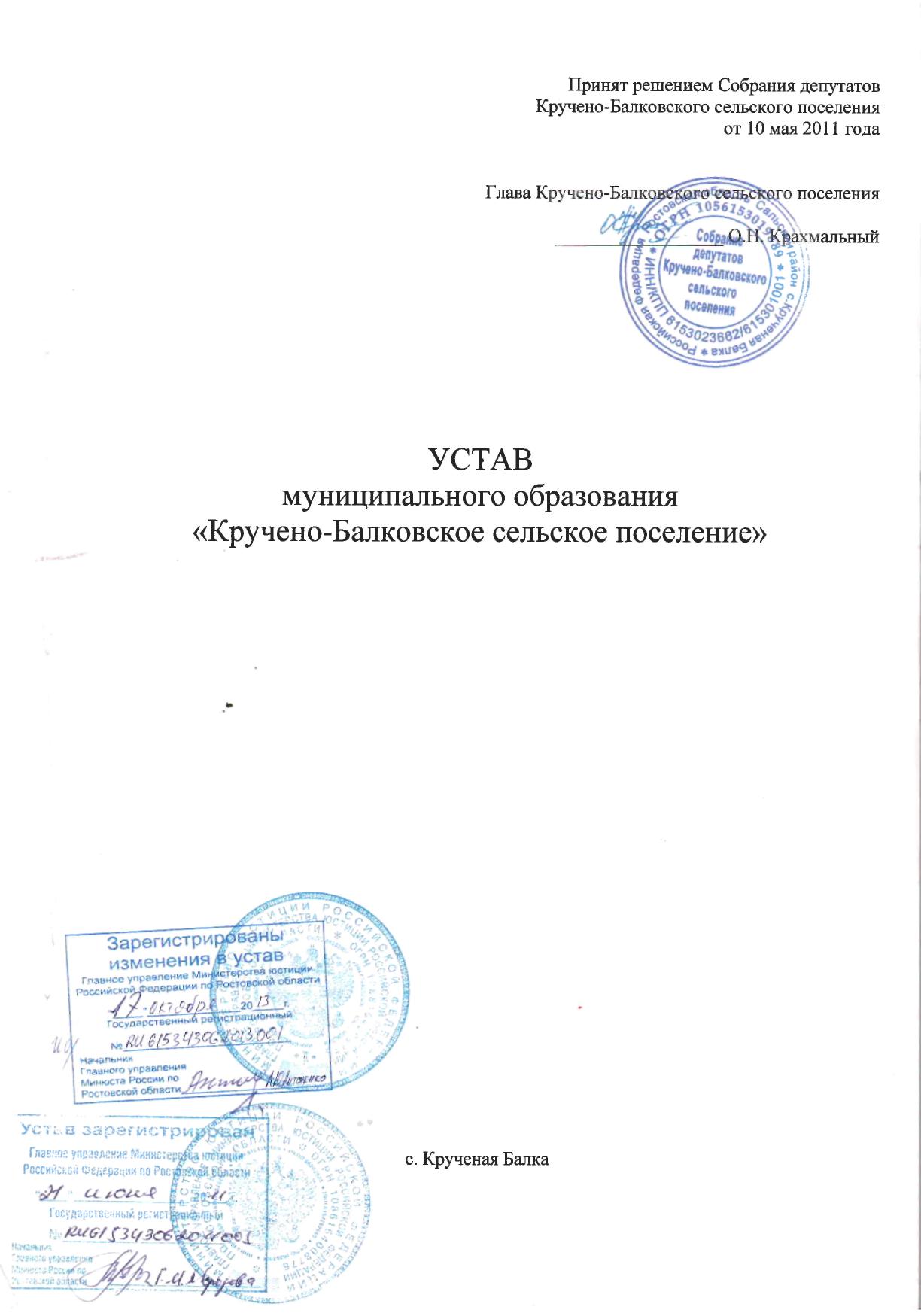 Статья 1. Статус и границы муниципального образования «Кручено-Балковское сельское поселение»1. Статус и границы муниципального образования «Кручено-Балковское сельское поселение» (далее также – Кручено-Балковское сельское поселение) определены Областным законом от 27 декабря  2004 № 233-ЗС «Об установлении границ и наделении соответствующим статусом муниципального образования «Сальский  район» и муниципальных образований в его составе».2. Кручено-Балковское сельское поселение является сельским поселением в составе муниципального образования «Сальский  район» (далее – Сальский район), расположенного на территории Ростовской области.3. В состав Кручено-Балковского   сельского  поселения входят следующие населенные пункты:1) село Крученая Балка– административный центр;2) село Сысоево-Александровское;3) хутор Новоселый 1-й;4) Разъезд Забытый;5) хутор Бровки6) станция Крученая.4. Изменение границ, преобразование Кручено-Балковского сельского поселения производятся в порядке, установленном статьями 12, 13 Федерального закона от 6 октября 2003 года № 131-ФЗ «Об общих принципах организации местного самоуправления в Российской Федерации» (далее – Федеральный закон «Об общих принципах организации местного самоуправления в Российской Федерации»).В случаях, когда изменение границ Кручено-Балковского сельского поселения осуществляется с учетом мнения населения, выражаемого Собранием депутатов Кручено-Балковского сельского поселения, Собрание депутатов Кручено-Балковского сельского поселения обязано обеспечить своевременное информирование населения о предстоящем рассмотрении вопроса об изменении границ Кручено-Балковского сельского поселения, а также возможность выражения населением своего мнения по данному вопросу путем проведения публичных слушаний по проекту соответствующего решения Собрания депутатов Кручено-Балковского сельского поселения.Статья 2. Вопросы местного значения Кручено-Балковского сельского поселения1. К вопросам местного значения Кручено-Балковского сельского поселения относятся:1) формирование, утверждение, исполнение бюджета Кручено-Балковского сельского поселения и контроль за исполнением данного бюджета;2) установление, изменение и отмена местных налогов и сборов Кручено-Балковского сельского поселения;владение, пользование и распоряжение имуществом, находящимся в муниципальной собственности Кручено-Балковского сельского поселения;4) организация в границах Кручено-Балковского сельского поселения электро-, тепло-, газо- и водоснабжения населения, водоотведения, снабжения населения топливом;5) дорожная деятельность в отношении автомобильных дорог местного значения в границах населенных пунктов Кручено-Балковского сельского поселения, а также осуществление иных полномочий в области использования автомобильных дорог и осуществления дорожной деятельности в соответствии с законодательством Российской Федерации;6) обеспечение малоимущих граждан, проживающих в Кручено-Балковском сельском поселении и нуждающихся в улучшении жилищных условий, жилыми помещениями в соответствии с жилищным законодательством, организация строительства и содержания муниципального жилищного фонда, создание условий для жилищного строительства;7) создание условий для предоставления транспортных услуг населению и организация транспортного обслуживания населения в границах Кручено-Балковского сельского поселения;8) участие в профилактике терроризма и экстремизма, а также в минимизации и (или) ликвидации последствий проявлений терроризма и экстремизма в границах Кручено-Балковского сельского поселения;9) участие в предупреждении и ликвидации последствий чрезвычайных ситуаций в границах Кручено-Балковского сельского поселения;10) обеспечение первичных мер пожарной безопасности в границах населенных пунктов Кручено-Балковского сельского поселения;11) создание условий для обеспечения жителей Кручено-Балковского сельского поселения услугами связи, общественного питания, торговли и бытового обслуживания;12) организация библиотечного обслуживания населения, комплектование и обеспечение сохранности библиотечных фондов библиотек Кручено-Балковского сельского поселения;13) создание условий для организации досуга и обеспечения жителей Кручено-Балковского сельского поселения услугами организаций культуры;14) сохранение, использование и популяризация объектов культурного наследия (памятников истории и культуры), находящихся в собственности Кручено-Балковского сельского поселения, охрана объектов культурного наследия (памятников истории и культуры) местного (муниципального) значения, расположенных на территории Кручено-Балковского сельского поселения;15) создание условий для развития местного традиционного народного художественного творчества, участие в сохранении, возрождении и развитии народных художественных промыслов в Кручено-Балковском сельском поселении;16) обеспечение условий для развития на территории Кручено-Балковского сельского поселения физической культуры и массового спорта, организация проведения официальных физкультурно-оздоровительных и спортивных мероприятий Кручено-Балковского сельского поселения;17) создание условий для массового отдыха жителей Кручено-Балковского сельского поселения и организация обустройства мест массового отдыха населения;18) формирование архивных фондов Кручено-Балковского сельского поселения;19) организация сбора и вывоза бытовых отходов и мусора;20) организация благоустройства и озеленения территории Кручено-Балковского сельского поселения, использования, охраны, защиты, воспроизводства городских лесов, лесов особо охраняемых природных территорий, расположенных в границах населенных пунктов Кручено-Балковского сельского поселения;21) утверждение генеральных планов Кручено-Балковского сельского поселения, правил землепользования и застройки, утверждение подготовленной на основе генеральных планов Кручено-Балковского сельского поселения документации по планировке территории, выдача разрешений на строительство, разрешений на ввод объектов в эксплуатацию при осуществлении строительства, реконструкции, капитального ремонта объектов капитального строительства, расположенных на территории Кручено-Балковского сельского поселения, утверждение местных нормативов градостроительного проектирования Кручено-Балковского сельского поселения, резервирование земель и изъятие, в том числе путем выкупа, земельных участков в границах Кручено-Балковского сельского поселения для муниципальных нужд, осуществление земельного контроля за использованием земель Кручено-Балковского сельского поселения;22) присвоение наименований улицам, площадям и иным территориям проживания граждан в населенных пунктах, установление нумерации домов, организация освещения улиц и установки указателей с наименованиями улиц и номерами домов;23) организация ритуальных услуг и содержание мест захоронения;24) организация и осуществление мероприятий по гражданской обороне, защите населения и территории Кручено-Балковского сельского поселения от чрезвычайных ситуаций природного и техногенного характера;25) создание, содержание и организация деятельности аварийно-спасательных служб и (или) аварийно-спасательных формирований на территории Кручено-Балковского сельского поселения;26) осуществление мероприятий по обеспечению безопасности людей на водных объектах, охране их жизни и здоровья;27) создание, развитие и обеспечение охраны лечебно-оздоровительных местностей и курортов местного значения на территории Кручено-Балковского сельского поселения;28) содействие в развитии сельскохозяйственного производства, создание условий для развития малого и среднего предпринимательства;29) организация и осуществление мероприятий по работе с детьми и молодежью в Кручено-Балковском сельском поселении;30) осуществление в пределах, установленных водным законодательством Российской Федерации, полномочий собственника водных объектов, информирование населения об ограничениях их использования;31) осуществление муниципального лесного контроля и надзора;32) создание условий для деятельности добровольных формирований населения по охране общественного порядка;33) оказание поддержки социально ориентированным некоммерческим организациям в пределах полномочий, установленных статьями 31.1 и 31.3 Федерального закона от 12 января 1996 года № 7-ФЗ «О некоммерческих организациях».2. Администрация Кручено-Балковского сельского поселения вправе заключать соглашения с органами местного самоуправления Сальского района о передаче органам местного самоуправления Сальского района осуществления части полномочий органов местного самоуправления Кручено-Балковского сельского поселения за счет межбюджетных трансфертов, предоставляемых из бюджета Кручено-Балковского сельского поселения в бюджет Сальского района в соответствии с Бюджетным кодексом Российской Федерации.Органы местного самоуправления Сальского района вправе заключать соглашения с органами местного самоуправления Кручено-Балковского сельского поселения о передаче им осуществления части полномочий органов местного самоуправления Сальского района за счет межбюджетных трансфертов, предоставляемых из бюджета Сальского района в бюджет Кручено-Балковского сельского поселения в соответствии с Бюджетным кодексом Российской Федерации.Указанные соглашения должны заключаться на определенный срок, содержать положения, устанавливающие основания и порядок прекращения их действия, в том числе досрочного, порядок определения ежегодного объема указанных в настоящей части межбюджетных трансфертов, необходимых для осуществления передаваемых полномочий, а также предусматривать финансовые санкции за неисполнение соглашений.Для осуществления переданных в соответствии с указанными соглашениями полномочий органы местного самоуправления имеют право дополнительно использовать собственные материальные ресурсы и финансовые средства в случаях и порядке, предусмотренных решением Собрания депутатов Кручено-Балковского сельского поселенияСтатья 3. Права органов местного самоуправления Кручено-Балковского сельского поселения на решение вопросов, не отнесенных к вопросам местного значения Кручено-Балковского сельского поселения1. Органы местного самоуправления Кручено-Балковского сельского поселения имеют право на:1) создание музеев Кручено-Балковского сельского поселения;2) совершение нотариальных действий, предусмотренных законодательством, в случае отсутствия в Кручено-Балковском сельском поселении нотариуса;3) участие в осуществлении деятельности по опеке и попечительству;4) осуществление финансирования и софинансирования капитального ремонта жилых домов, находившихся в муниципальной собственности до 1 марта 2005 года;5) создание условий для осуществления деятельности, связанной с реализацией прав местных национально-культурных автономий на территории Кручено-Балковского сельского поселения;6) оказание содействия национально-культурному развитию народов Российской Федерации и реализации мероприятий в сфере межнациональных отношений на территории Кручено-Балковского сельского поселения;7) участие в организации и осуществлении мероприятий по мобилизационной подготовке муниципальных предприятий и учреждений, находящихся на территории Кручено-Балковского сельского поселения;8) создание муниципальной пожарной охраны;9) создание условий для развития туризма;10) участие в организации и финансировании:проведения оплачиваемых общественных работ;временного трудоустройство несовершеннолетних в возрасте от 14 до 18 лет в свободное от учебы время, безработных граждан, испытывающих трудности в поиске работы, безработных граждан в возрасте от 18 до 20 лет из числа выпускников образовательных учреждений начального и среднего профессионального образования, ищущих работу впервые;ярмарок вакансий и учебных рабочих мест.2. Органы местного самоуправления Кручено-Балковского сельского поселения вправе решать вопросы, указанные в части 1 настоящей статьи, участвовать в осуществлении иных государственных полномочий (не переданных им в соответствии со статьей 19 Федерального закона «Об общих принципах организации местного самоуправления в Российской Федерации»), если это участие предусмотрено федеральными законами, а также решать иные вопросы, не отнесенные к компетенции органов местного самоуправления других муниципальных образований, органов государственной власти и не исключенные из их компетенции федеральными и областными законами, за счет доходов Кручено-Балковского сельского поселения, за исключением межбюджетных трансфертов, предоставленных из бюджетов бюджетной системы Российской Федерации, и поступлений налоговых доходов по дополнительным нормативам отчислений.Статья 4. Осуществление органами местного самоуправления Кручено-Балковского сельского поселения отдельных государственных полномочий1. Органы местного самоуправления Кручено-Балковского сельского поселения осуществляют отдельные государственные полномочия Российской Федерации и Ростовской области в случае передачи указанных полномочий федеральными и областными законами в соответствии с Федеральным законом «Об общих принципах организации местного самоуправления в Российской Федерации».2. Финансовое обеспечение отдельных государственных полномочий, переданных органам местного самоуправления Кручено-Балковского сельского поселения, осуществляется только за счет предоставляемых бюджету Кручено-Балковского сельского поселения субвенций из соответствующих бюджетов.3. Органы местного самоуправления Кручено-Балковского сельского поселения имеют право дополнительно использовать собственные материальные ресурсы и финансовые средства для осуществления переданных им отдельных государственных полномочий.В целях повышения эффективности осуществления отдельных государственных полномочий Администрация Кручено-Балковского сельского поселения вправе дополнительно использовать для их осуществления имущество, находящееся в муниципальной собственности Кручено-Балковского сельского поселения, в случае если данное имущество не используется для решения вопросов местного значения.Органы местного самоуправления Кручено-Балковского сельского поселения имеют право дополнительно использовать собственные финансовые средства для осуществления переданных им отдельных государственных полномочий. Собственные финансовые средства могут быть использованы для оплаты труда работников органов местного самоуправления Кручено-Балковского сельского поселения, муниципальных учреждений, исполняющих отдельные государственные полномочия, и осуществления указанным лицам иных выплат, установленных муниципальными нормативными правовыми актами в соответствии с федеральным законодательством и законодательством Ростовской области. Использование собственных финансовых средств допускается в случае недостаточности средств, предоставляемых на соответствующие цели в составе субвенций из соответствующих бюджетов. Указанные средства предусматриваются в составе расходов бюджета Кручено-Балковского сельского поселения в соответствии с Бюджетным кодексом Российской Федерации.4. Органы местного самоуправления Кручено-Балковского сельского поселения вправе осуществлять расходы за счет средств бюджета Кручено-Балковского сельского поселения (за исключением финансовых средств, передаваемых бюджету Кручено-Балковского сельского поселения на осуществление целевых расходов) на осуществление полномочий, не переданных им в соответствии со статьей 19 Федерального закона «Об общих принципах организации местного самоуправления в Российской Федерации», если возможность осуществления таких расходов предусмотрена федеральными законами.Органы местного самоуправления Кручено-Балковского сельского поселения вправе устанавливать за счет средств бюджета Кручено-Балковского сельского поселения (за исключением финансовых средств, передаваемых бюджету Кручено-Балковского сельского поселения на осуществление целевых расходов) дополнительные меры социальной поддержки и социальной помощи для отдельных категорий граждан вне зависимости от наличия в федеральных законах положений, устанавливающих указанное право.Финансирование полномочий, предусмотренное настоящей частью, не является обязанностью Кручено-Балковского сельского поселения, осуществляется при наличии возможности и не является основанием для выделения дополнительных средств из других бюджетов бюджетной системы Российской Федерации.5. Органы местного самоуправления Кручено-Балковского сельского поселения участвуют в осуществлении государственных полномочий, не переданных им в соответствии со статьей 19 Федерального закона «Об общих принципах организации местного самоуправления в Российской Федерации», в случае принятия Собранием депутатов Кручено-Балковского сельского поселения решения о реализации права на участие в осуществлении указанных полномочий.Статья 5. Официальные символы Кручено-Балковского сельского поселения1. Кручено-Балковское сельское поселение в соответствии с федеральным законодательством и геральдическими правилами вправе устанавливать официальные символы, отражающие исторические, культурные, национальные и иные местные традиции и особенности.2. Официальные символы Кручено-Балковского сельского поселения подлежат государственной регистрации в порядке, установленном федеральным законодательством.3. Официальные символы Кручено-Балковского сельского поселения и порядок официального использования указанных символов устанавливаются решением Собрания депутатов Кручено-Балковского сельского поселения.Глава 2. Участие населения Кручено-Балковского сельского поселения в решении вопросов местного значенияСтатья 6. Права граждан на осуществление местного самоуправления1. В Кручено-Балковском сельском поселении граждане Российской Федерации (далее также - граждане) осуществляют местное самоуправление посредством участия в местных референдумах, муниципальных выборах, посредством иных форм прямого волеизъявления, а также через выборные и иные органы местного самоуправления Кручено-Балковского сельского поселения.Иностранные граждане, постоянно или преимущественно проживающие на территории Кручено-Балковского сельского поселения, обладают при осуществлении местного самоуправления правами в соответствии с международными договорами Российской Федерации и федеральными законами.2. Граждане имеют равные права на осуществление местного самоуправления независимо от пола, расы, национальности, языка, происхождения, имущественного и должностного положения, отношения к религии, убеждений, принадлежности к общественным объединениям.Статья 7. Понятие местного референдума и инициатива его проведения1. Местный референдум - референдум, проводимый в соответствии с Конституцией Российской Федерации, федеральными законами, Уставом Ростовской области, областными законами, настоящим Уставом среди обладающих правом на участие в референдуме граждан Российской Федерации, место жительства которых расположено в границах Кручено-Балковского сельского поселения.Гарантии прав граждан на участие в местном референдуме, а также порядок подготовки и проведения местного референдума устанавливаются федеральным законом и принимаемыми в соответствии с ним областными законами.2. Местный референдум может проводиться:1) по инициативе, выдвинутой гражданами Российской Федерации, имеющими право на участие в местном референдуме;2) по инициативе, выдвинутой избирательными объединениями, иными общественными объединениями, уставы которых предусматривают участие в выборах и (или) референдумах и которые зарегистрированы в порядке и сроки, установленные федеральным законом;3) по инициативе Собрания депутатов Кручено-Балковского сельского поселения и Главы Кручено-Балковского сельского поселения, выдвинутой ими совместно.3. Для выдвижения инициативы проведения местного референдума, предусмотренной пунктом 1 части 2 настоящей статьи, и сбора подписей граждан Российской Федерации в ее поддержку образуется инициативная группа по проведению местного референдума.Если инициатором проведения местного референдума выступает избирательное объединение, иное общественное объединение, в качестве инициативной группы по проведению местного референдума выступает руководящий орган этого объединения либо руководящий орган его структурного подразделения в соответствии с федеральным законом.4. Инициативная группа по проведению местного референдума обращается в Избирательную комиссию Кручено-Балковского сельского поселения, которая со дня обращения инициативной группы действует в качестве комиссии референдума, с ходатайством о регистрации группы.5. Избирательная комиссия Кручено-Балковского сельского поселения в течение 15 дней со дня поступления ходатайства инициативной группы по проведению местного референдума обязана рассмотреть ходатайство и приложенные к нему документы и принять решение:1) в случае соответствия указанных ходатайства и документов требованиям федерального и областного законодательства, настоящего Устава - о направлении их в Собрание депутатов Кручено-Балковского сельского поселения;2) в противном случае - об отказе в регистрации инициативной группы.6. Собрание депутатов Кручено-Балковского сельского поселения в течение 20 дней со дня поступления ходатайства инициативной группы по проведению местного референдума и приложенных к нему документов на своем заседании проверяет соответствие вопроса, предлагаемого для вынесения на местный референдум, требованиям федерального и областного законодательства.7. Если Собрание депутатов Кручено-Балковского сельского поселения признает, что вопрос, выносимый на местный референдум, отвечает требованиям федерального и областного законодательства, Избирательная комиссия Кручено-Балковского сельского поселения в течение 15 дней осуществляет регистрацию инициативной группы по проведению местного референдума и выдает ей регистрационное свидетельство, которое действительно до дня, следующего за днем регистрации решения, принятого на местном референдуме.Если Собрание депутатов Кручено-Балковского сельского поселения признает, что вопрос, выносимый на местный референдум, не отвечает требованиям федерального и областного законодательства, Избирательная комиссия Кручено-Балковского сельского поселения в пятнадцатидневный срок со дня принятия Собранием депутатов Кручено-Балковского сельского поселения соответствующего решения отказывает инициативной группе по проведению  местного референдума в регистрации.8. Для назначения местного референдума инициативная группа по проведению местного референдума должна представить в Избирательную комиссию Кручено-Балковского сельского поселения подписи участников местного референдума в поддержку инициативы его проведения.9. После представления инициативной группой по проведению местного референдума подписей участников местного референдума Избирательная комиссия Кручено-Балковского сельского поселения проверяет соблюдение порядка сбора подписей, оформления подписных листов, достоверность сведений об участниках местного референдума и подписей участников местного референдума, собранных в поддержку инициативы проведения местного референдума.В случае соответствия порядка выдвижения инициативы проведения местного референдума требованиям федерального и областного законодательства, настоящего Устава Избирательная комиссия Кручено-Балковского сельского поселения в течение 15 дней со дня представления инициативной группой по проведению местного референдума подписных листов и протокола об итогах сбора подписей направляет подписные листы, экземпляр протокола об итогах сбора подписей и копию своего постановления в Собрание депутатов Кручено-Балковского сельского поселения. Копия постановления комиссии направляется также инициативной группе по проведению местного референдума.10. Инициатива проведения местного референдума, выдвинутая совместно Собранием депутатов Кручено-Балковского сельского поселения и Главой Кручено-Балковского сельского поселения, оформляется решением Собрания депутатов Кручено-Балковского сельского поселения и правовым актом Главы Кручено-Балковского сельского поселения.Статья 8. Назначение и проведение местного референдума1. Собрание депутатов Кручено-Балковского сельского поселения назначает местный референдум в течение 30 дней со дня поступления в него документов, на основании которых назначается местный референдум. В случаях, предусмотренных федеральными и областными законами, местный референдум назначается судом.Голосование на местном референдуме проводится не позднее чем через 70 дней со дня принятия решения о назначении референдума.2. Голосование на местном референдуме не позднее чем за 25 дней до назначенного дня голосования может быть перенесено Собранием депутатов Кручено-Балковского сельского поселения на более поздний срок (но не более чем на 90 дней) в целях его совмещения с днем голосования на назначенных выборах в органы государственной власти или органы местного самоуправления либо с днем голосования на ином назначенном референдуме.3. Округ референдума включает в себя всю территорию Кручено-Балковского сельского поселения.4. В течение двух лет со дня официального опубликования (обнародования) результатов местного референдума местный референдум с такой же по смыслу формулировкой вопроса не проводится.Статья 9. Муниципальные выборы1. Муниципальные выборы проводятся в целях избрания депутатов Собрания депутатов Кручено-Балковского сельского поселения, Главы Кручено-Балковского сельского поселения на основе всеобщего равного и прямого избирательного права при тайном голосовании.2. Муниципальные выборы назначаются Собранием депутатов Кручено-Балковского сельского поселения.Решение о назначении муниципальных выборов должно быть принято не ранее чем за 90 дней и не позднее чем за 80 дней до дня голосования. При назначении досрочных выборов указанные сроки, а также сроки осуществления иных избирательных действий могут быть сокращены, но не более чем на одну треть.3. Гарантии избирательных прав граждан при проведении муниципальных выборов, порядок назначения, подготовки, проведения, установления итогов и определения результатов муниципальных выборов устанавливаются федеральным законом и принимаемыми в соответствии с ним областными законами.4. Итоги муниципальных выборов подлежат официальному опубликованию (обнародованию).Статья 10. Голосование по отзыву депутата Собрания депутатов Кручено-Балковского сельского поселения, Главы Кручено-Балковского сельского поселения, голосование по вопросам изменения границ, преобразования Кручено-Балковского сельского поселения1. Голосование по отзыву депутата Собрания депутатов Кручено-Балковского сельского поселения, Главы Кручено-Балковского сельского поселения проводится по инициативе населения в порядке, установленном федеральным законом и принимаемым в соответствии с ним областным законом для проведения местного референдума, с учетом особенностей, предусмотренных Федеральным законом «Об общих принципах организации местного самоуправления в Российской Федерации».2. Основаниями для отзыва депутата Собрания депутатов Кручено-Балковского сельского поселения, Главы Кручено-Балковского сельского поселения могут служить только его конкретные противоправные решения или действия (бездействие), связанные с исполнением депутатом Собрания депутатов Кручено-Балковского сельского поселения, Главой Кручено-Балковского сельского поселения своих полномочий, в случае их подтверждения в судебном порядке.3. Депутат Собрания депутатов Кручено-Балковского сельского поселения, Глава Кручено-Балковского сельского поселения не может быть отозван избирателями по основаниям, предусмотренным пунктом 7 части 7 статьи 26, пунктом 5 части 13 статьи 32, статьями 65, 66 настоящего Устава.4. С инициативой проведения голосования по отзыву депутата Собрания депутатов Кручено-Балковского сельского поселения, Главы Кручено-Балковского сельского поселения могут выступить граждане Российской Федерации, обладающие активным избирательным правом на соответствующих выборах. Инициативная группа по проведению голосования по отзыву депутата Собрания депутатов Кручено-Балковского сельского поселения, Главы Кручено-Балковского сельского поселения обращается в Избирательную комиссию Кручено-Балковского сельского поселения с ходатайством о регистрации группы.5. В ходатайстве о регистрации инициативной группы по проведению голосования по отзыву депутата Собрания депутатов Кручено-Балковского сельского поселения, Главы Кручено-Балковского сельского поселения должны быть указаны фамилия, имя, отчество, должность отзываемого лица, основание для отзыва депутата Собрания депутатов Кручено-Балковского сельского поселения, Главы Кручено-Балковского сельского поселения, фамилия, имя, отчество, дата и место рождения, серия, номер и дата выдачи паспорта или документа, заменяющего паспорт гражданина, с указанием наименования или кода выдавшего его органа, а также адрес места жительства каждого члена инициативной группы и лиц, уполномоченных действовать от ее имени на территории, где предполагается провести голосование, в том числе уполномоченного представителя по финансовым вопросам. Ходатайство инициативной группы должно быть подписано всеми членами указанной группы.6. При рассмотрении ходатайства инициативной группы по проведению голосования по отзыву депутата Собрания депутатов Кручено-Балковского сельского поселения, Главы Кручено-Балковского сельского поселения Избирательная комиссия Кручено-Балковского сельского поселения запрашивает у соответствующего суда копию приговора, решения или иного судебного постановления, которым установлено совершение депутатом Собрания депутатов Кручено-Балковского сельского поселения, Главой Кручено-Балковского сельского поселения противоправных решений или действий (бездействия), выдвигаемых в качестве основания для отзыва.7. В случае соответствия ходатайства и документов, представленных инициативной группой по проведению голосования по отзыву депутата Собрания депутатов Кручено-Балковского сельского поселения, Главы Кручено-Балковского сельского поселения требованиям федерального и областного законодательства, настоящего Устава Избирательная комиссия Кручено-Балковского сельского поселения принимает решение о направлении их, а также приговора, решения или иного судебного постановления, указанного в части 6 настоящей статьи, в Собрание депутатов Кручено-Балковского сельского поселения.8. Собрание депутатов Кручено-Балковского сельского поселения в течение 20 дней со дня поступления ходатайства инициативной группы по проведению голосования по отзыву депутата Собрания депутатов Кручено-Балковского сельского поселения, Главы Кручено-Балковского сельского поселения и приложенных к нему документов на открытом заседании проверяет наличие оснований для отзыва депутата Собрания депутатов Кручено-Балковского сельского поселения, Главы Кручено-Балковского сельского поселения. На данное заседание для дачи объяснений по поводу обстоятельств, выдвигаемых в качестве оснований для отзыва, приглашается отзываемый депутат Собрания депутатов Кручено-Балковского сельского поселения, Глава Кручено-Балковского сельского поселения.9. Если Собрание депутатов Кручено-Балковского сельского поселения признает наличие оснований для отзыва депутата Собрания депутатов Кручено-Балковского сельского поселения, Главы Кручено-Балковского сельского поселения, Избирательная комиссия Кручено-Балковского сельского поселения в течение 15 дней осуществляет регистрацию инициативной группы по проведению голосования по отзыву депутата Собрания депутатов Кручено-Балковского сельского поселения, Главы Кручено-Балковского сельского поселения и выдает ей регистрационное свидетельство, которое действительно до дня, следующего за днем регистрации решения, принятого на голосовании.Если Собрание депутатов Кручено-Балковского сельского поселения признает, что основания для отзыва депутата Кручено-Балковского сельского поселения, Главы Кручено-Балковского сельского поселения отсутствуют, Избирательная комиссия Кручено-Балковского сельского поселения в течение 15 дней со дня принятия Собранием депутатов Кручено-Балковского сельского поселения соответствующего решения отказывает инициативной группе в регистрации.10. Депутат Собрания депутатов Кручено-Балковского сельского поселения, Глава Кручено-Балковского сельского поселения имеет право на опубликование (обнародование) за счет средств бюджета Кручено-Балковского сельского поселения объяснений по поводу обстоятельств, выдвигаемых в качестве оснований для его отзыва один раз в период со дня регистрации инициативной группы до ноля часов дня, предшествующего дню голосования.Опубликование объяснений депутата Собрания депутатов Кручено-Балковского сельского поселения, Главы Кручено-Балковского сельского поселения производится в порядке, установленном частью 2 статьи 52 настоящего Устава, в объеме 25 процентов от объема полосы соответствующего периодического печатного издания.Обнародование объяснений депутата Собрания депутатов Кручено-Балковского сельского поселения, Главы Кручено-Балковского сельского поселения производится в порядке, установленном частью 3 статьи 52 настоящего Устава, в объеме одного печатного листа формата А-4.Решение о способе опубликования (обнародования) объяснений депутата Собрания депутатов Кручено-Балковского сельского поселения, Главы Кручено-Балковского сельского поселения принимается Собранием депутатов Кручено-Балковского сельского поселения.Глава Кручено-Балковского сельского поселения вправе назначать собрания, конференции граждан для дачи избирателям объяснений по поводу обстоятельств, выдвигаемых в качестве оснований для его отзыва. Собрание депутатов Кручено-Балковского сельского поселения по письменному заявлению депутата Собрания депутатов Кручено-Балковского сельского поселения, назначает собрания, конференции граждан для дачи указанным депутатом избирателям объяснений по поводу обстоятельств, выдвигаемых в качестве оснований для его отзыва.Депутат Собрания депутатов Кручено-Балковского сельского поселения, Глава Кручено-Балковского сельского поселения вправе давать избирателям объяснения по поводу обстоятельств, выдвигаемых в качестве оснований для его отзыва в иных формах, не противоречащих федеральному и областному законодательству, настоящему Уставу.11. Депутат Собрания депутатов Кручено-Балковского сельского поселения, Глава Кручено-Балковского сельского поселения считается отозванным, если за отзыв проголосовало не менее половины избирателей, зарегистрированных в Кручено-Балковском сельском поселении (избирательном округе).12. В случаях, предусмотренных Федеральным законом «Об общих принципах организации местного самоуправления в Российской Федерации», в целях получения согласия населения при изменении границ, преобразовании Кручено-Балковского сельского поселения проводится голосование по вопросам изменения границ, преобразования Кручено-Балковского сельского поселения.13. Голосование по вопросам изменения границ, преобразования Кручено-Балковского сельского поселения назначается Собранием депутатов Кручено-Балковского сельского поселения и проводится в порядке, установленном федеральным законом и принимаемым в соответствии с ним областным законом для проведения местного референдума, с учетом особенностей, установленных Федеральным законом «Об общих принципах организации местного самоуправления в Российской Федерации».14. Итоги голосования по отзыву депутата Собрания депутатов Кручено-Балковского сельского поселения, Главы Кручено-Балковского сельского поселения, итоги голосования по вопросам изменения границ, преобразования Кручено-Балковского сельского поселения и принятые решения подлежат официальному опубликованию (обнародованию).Статья 11. Правотворческая инициатива граждан1. С правотворческой инициативой может выступить инициативная группа граждан, обладающих избирательным правом, в порядке, установленном решением Собрания депутатов Кручено-Балковского сельского поселения.Минимальная численность инициативной группы граждан устанавливается решением Собрания депутатов Кручено-Балковского сельского поселения и не может превышать 3 процента от числа жителей Кручено-Балковского сельского поселения, обладающих избирательным правом.В случае отсутствия решения Собрания депутатов Кручено-Балковского сельского поселения, регулирующего порядок реализации правотворческой инициативы граждан, принятие к рассмотрению и рассмотрение проекта муниципального правового акта, внесенного гражданами, осуществляются в соответствии с Федеральным законом «Об общих принципах организации местного самоуправления в Российской Федерации».2. Проект муниципального правового акта, внесенный в порядке реализации правотворческой инициативы граждан, подлежит обязательному рассмотрению органом местного самоуправления или должностным лицом местного самоуправления, к компетенции которых относится принятие соответствующего акта, в течение трех месяцев со дня его внесения.Представителям инициативной группы граждан должна быть обеспечена возможность изложения своей позиции при рассмотрении указанного проекта.В случае если принятие муниципального правового акта, проект которого внесен в порядке реализации правотворческой инициативы граждан, относится к компетенции Собрания депутатов Кручено-Балковского сельского поселения, указанный проект должен быть рассмотрен на открытом заседании данного органа.3. Мотивированное решение, принятое по результатам рассмотрения проекта муниципального правового акта, внесенного в порядке реализации правотворческой инициативы граждан, должно быть официально в письменной форме доведено до сведения внесшей его инициативной группы граждан.Статья 12. Территориальное общественное самоуправление1. Под территориальным общественным самоуправлением понимается самоорганизация граждан по месту их жительства на части территории Кручено-Балковского сельского поселения для самостоятельного и под свою ответственность осуществления собственных инициатив по вопросам местного значения.Границы территории, на которой осуществляется территориальное общественное самоуправление, устанавливаются Собранием депутатов Кручено-Балковского сельского поселения по предложению населения, проживающего на данной территории.2. Территориальное общественное самоуправление осуществляется в Кручено-Балковском сельском поселении непосредственно населением посредством проведения собраний и конференций граждан, а также посредством создания органов территориального общественного самоуправления.3. Территориальное общественное самоуправление может осуществляться в пределах следующих территорий проживания граждан: подъезд многоквартирного жилого дома; многоквартирный жилой дом; группа жилых домов; жилой микрорайон; сельский населенный пункт, входящий в состав Кручено-Балковского сельского поселения; иные территории проживания граждан.4. Органы территориального общественного самоуправления избираются на собраниях или конференциях граждан, проживающих на соответствующей территории.5. Территориальное общественное самоуправление считается учрежденным с момента регистрации устава территориального общественного самоуправления Администрацией Кручено-Балковского сельского поселения.6. В уставе территориального общественного самоуправления устанавливаются:1) территория, на которой оно осуществляется;2) цели, задачи, формы и основные направления деятельности территориального общественного самоуправления;3) порядок формирования, прекращения полномочий, права и обязанности, срок полномочий органов территориального общественного самоуправления;4) порядок принятия решений;5) порядок приобретения имущества, а также порядок пользования и распоряжения указанным имуществом и финансовыми средствами;6) порядок прекращения осуществления территориального общественного самоуправления.7. Дополнительные требования к уставу территориального общественного самоуправления органами местного самоуправления устанавливаться не могут.8. Устав территориального общественного самоуправления считается принятым собранием, конференцией граждан, если за его принятие проголосовали более половины граждан (делегатов), принявших участие в собрании, конференции.9. Для регистрации устава территориального общественного самоуправления лицо, уполномоченное собранием, конференцией граждан, в течение 30 календарных дней со дня принятия устава территориального общественного самоуправления представляет в Администрацию Кручено-Балковского сельского поселения 2 экземпляра устава территориального общественного самоуправления и протокол собрания, конференции граждан о принятии устава. Устав территориального общественного самоуправления должен быть заверен подписью лица, уполномоченного собранием, конференцией граждан, иметь прошитые и пронумерованные страницы.Основаниями для отказа в регистрации устава территориального общественного самоуправления могут быть только противоречие устава Конституции Российской Федерации, федеральным законам, Уставу Ростовской области, областным законам, настоящему Уставу, нормативным правовым актам Собрания депутатов Кручено-Балковского сельского поселения и Главы Кручено-Балковского сельского поселения. Отказ в регистрации устава территориального общественного самоуправления должен быть мотивированным.Решение о регистрации либо об отказе в регистрации устава территориального общественного самоуправления принимается Главой Кручено-Балковского сельского поселения в течение 30 календарных дней со дня поступления устава в Администрацию Кручено-Балковского сельского поселения. При принятии Главой Кручено-Балковского сельского поселения решения о регистрации устава территориального общественного самоуправления, на уставе делается об этом отметка с указанием даты регистрации и регистрационного номера, заверенная подписью Главы Кручено-Балковского сельского поселения и печатью Администрации Кручено-Балковского сельского поселения.Один экземпляр зарегистрированного устава территориального общественного самоуправления и копия правового акта Главы Кручено-Балковского сельского поселения, а в случае отказа в регистрации – копия правового акта Главы Кручено-Балковского сельского поселения, в течение 15 календарных дней со дня регистрации выдаются лицу, уполномоченному собранием, конференцией граждан.Регистрация изменений и дополнений в устав территориального общественного самоуправления осуществляется в порядке, установленном настоящей статьей для регистрации устава территориального общественного самоуправления.10. Территориальное общественное самоуправление в соответствии с его уставом может являться юридическим лицом и подлежит государственной регистрации в организационно-правовой форме некоммерческой организации.11. Собрание граждан по вопросам организации и осуществления территориального общественного самоуправления считается правомочным, если в нем принимают участие не менее половины жителей соответствующей территории, достигших шестнадцатилетнего возраста.Конференция граждан по вопросам организации и осуществления территориального общественного самоуправления считается правомочной, если в ней принимают участие не менее двух третей избранных на собраниях граждан делегатов, представляющих не менее половины жителей соответствующей территории, достигших шестнадцатилетнего возраста.12. К исключительным полномочиям собрания, конференции граждан, осуществляющих территориальное общественное самоуправление, относятся:1) установление структуры органов территориального общественного самоуправления;2) принятие устава территориального общественного самоуправления, внесение в него изменений и дополнений;3) избрание органов территориального общественного самоуправления;4) определение основных направлений деятельности территориального общественного самоуправления;5) утверждение сметы доходов и расходов территориального общественного самоуправления и отчета о ее исполнении;6) рассмотрение и утверждение отчетов о деятельности органов территориального общественного самоуправления.13. Решение собрания, конференции граждан считается принятым, если за его принятие проголосовали более половины граждан (делегатов), принявших участие в собрании, конференции, если иное не установлено уставом территориального общественного самоуправления.14. Органы территориального общественного самоуправления:1) представляют интересы населения, проживающего на соответствующей территории;2) обеспечивают исполнение решений, принятых на собраниях и конференциях граждан;3) могут осуществлять хозяйственную деятельность по благоустройству территории, иную хозяйственную деятельность, направленную на удовлетворение социально-бытовых потребностей граждан, проживающих на соответствующей территории, как за счет средств указанных граждан, так и на основании договора между органами территориального общественного самоуправления и органами местного самоуправления с использованием средств бюджета Кручено-Балковского сельского поселения;4) вправе вносить в органы местного самоуправления проекты муниципальных правовых актов, подлежащие обязательному рассмотрению этими органами и должностными лицами местного самоуправления, к компетенции которых отнесено принятие указанных актов.15. Средства из бюджета Кручено-Балковского сельского поселения могут выделяться территориальному общественному самоуправлению, зарегистрированному в качестве юридического лица, в случае заключения договоров между Администрацией Кручено-Балковского сельского поселения и органами территориального общественного самоуправления, в соответствии с которыми органы территориального общественного самоуправления берут на себя обязательства по благоустройству территории или осуществлению иной деятельности по непосредственному обеспечению жизнедеятельности населения Кручено-Балковского сельского поселения.Средства из бюджета Кручено-Балковского сельского поселения могут выделяться территориальному общественному самоуправлению в формах, предусмотренных Бюджетным кодексом Российской Федерации.16. Порядок организации и осуществления территориального общественного самоуправления, условия и порядок выделения необходимых средств из бюджета Кручено-Балковского сельского поселения в части, не урегулированной настоящим Уставом, может устанавливаться нормативными правовыми актами Собрания депутатов Кручено-Балковского сельского поселения.Статья 13. Публичные слушания1. Для обсуждения проектов муниципальных правовых актов по вопросам местного значения с участием жителей Кручено-Балковского сельского поселения Собранием депутатов Кручено-Балковского сельского поселения, Главой Кручено-Балковского сельского поселения могут проводиться публичные слушания.2. Публичные слушания проводятся по инициативе населения, Собрания депутатов Кручено-Балковского сельского поселения или Главы Кручено-Балковского сельского поселения.Публичные слушания, проводимые по инициативе населения или Собрания депутатов Кручено-Балковского сельского поселения, назначаются Собранием депутатов Кручено-Балковского сельского поселения, а по инициативе Главы Кручено-Балковского сельского поселения - Главой Кручено-Балковского сельского поселения.3. На публичные слушания должны выноситься:1) проект устава муниципального образования «Кручено-Балковское сельское поселение», а также проект муниципального правового акта о внесении изменений и дополнений в Устав муниципального образования «Кручено-Балковское сельское поселение», кроме случаев, когда изменения в Устав муниципального образования «Кручено-Балковское сельское поселение» вносятся исключительно в целях приведения закрепляемых в Уставе муниципального образования «Кручено-Балковское сельское поселение» вопросов местного значения и полномочий по их решению в соответствие с Конституцией Российской Федерации, федеральными законами;2) проект бюджета Кручено-Балковского сельского поселения и отчет о его исполнении;3) проекты планов и программ развития Кручено-Балковского сельского поселения, проекты правил землепользования и застройки, проекты планировки территорий и проекты межевания территорий, а также вопросы предоставления разрешений на условно разрешенный вид использования земельных участков и объектов капитального строительства, вопросы отклонения от предельных параметров разрешенного строительства, реконструкции объектов капитального строительства,вопросы изменения одного вида разрешенного использования земельных участков и объектов капитального строительства на другой вид такого использования при отсутствии утвержденных правил землепользования и застройки;4) вопросы о преобразовании Кручено-Балковского сельского поселения.4. С инициативой проведения публичных слушаний может выступить инициативная группа в составе не менее 10 жителей Кручено-Балковского сельского поселения, обладающих избирательным правом. В поддержку инициативы проведения публичных слушаний инициативная группа представляет в Собрание депутатов Кручено-Балковского сельского поселения подписи не менее 3 процентов жителей Кручено-Балковского сельского поселения, обладающих избирательным правом.В ходатайстве инициативной группы о проведении публичных слушаний должны быть указаны фамилия, имя, отчество, адрес места жительства каждого члена инициативной группы, вопрос, выносимый на публичные слушания, обоснование необходимости проведения публичных слушаний, предлагаемый состав выступающих на публичных слушаниях. К ходатайству прилагается проект муниципального правового акта, выносимого на публичные слушания, информационные и аналитические материалы, относящиеся к теме публичных слушаний.5. Вопрос о назначении публичных слушаний должен быть рассмотрен Собранием депутатов Кручено-Балковского сельского поселения не позднее чем через 30 календарных дней со дня поступления ходатайства инициативной группы.В случае принятия Собранием депутатов Кручено-Балковского сельского поселения решения об отказе в назначении публичных слушаний данное решение направляется членам инициативной группы в течение 15 календарных дней со дня его принятия. В решении должны быть указаны причины отказа в проведении публичных слушаний.6. Решение Собрания депутатов Кручено-Балковского сельского поселения, постановление Администрации Кручено-Балковского сельского поселения о назначении публичных слушаний с указанием времени и места проведения публичных слушаний, а также проект муниципального правового акта, выносимого на публичные слушания, не позднее чем за 7 календарных дней до дня проведения публичных слушаний подлежат официальному опубликованию (обнародованию).7. Орган местного самоуправления, принявший решение о назначении публичных слушаний, определяет выступающих на публичных слушаниях с учетом предложений, поступивших от населения. Участникам публичных слушаний обеспечивается возможность высказать свое мнение по проекту муниципального правового акта, вынесенного на публичные слушания.8. На публичных слушаниях председательствует Глава Кручено-Балковского сельского поселения либо иное лицо, определяемое органом местного самоуправления, назначившим публичные слушания. Председательствующий подписывает протокол публичных слушаний.9. О результатах публичных слушаний составляется заключение, подписываемое Главой Кручено-Балковского сельского поселения. Заключение о результатах публичных слушаний подлежит официальному опубликованию (обнародованию) не позднее чем через 30 календарных дней со дня окончания публичных слушаний.10. Порядок организации и проведения публичных слушаний в части, не урегулированной настоящим Уставом, может устанавливаться решением Собрания депутатов Кручено-Балковского сельского поселения. Порядок организации и проведения публичных слушаний по вопросам, предусмотренным Градостроительным кодексом Российской Федерации, устанавливается Собранием депутатов Кручено-Балковского сельского поселения в соответствии с требованиями Градостроительного кодекса Российской Федерации.Статья 14. Собрание граждан1. Для обсуждения вопросов местного значения, информирования населения о деятельности органов местного самоуправления и должностных лиц местного самоуправления, осуществления территориального общественного самоуправления на части территории Кручено-Балковского сельского поселения могут проводиться собрания граждан.2. Собрание граждан проводится по инициативе населения, Собрания депутатов Кручено-Балковского сельского поселения, Главы Кручено-Балковского сельского поселения, а также в случаях, предусмотренных уставом территориального общественного самоуправления.Собрание граждан, проводимое по инициативе Собрания депутатов Кручено-Балковского сельского поселения, Главы Кручено-Балковского сельского поселения, назначается соответственно Собранием депутатов Кручено-Балковского сельского поселения, Главой Кручено-Балковского сельского поселения.Собрание граждан, проводимое по инициативе населения, назначается Собранием депутатов Кручено-Балковского сельского поселения.3. С инициативой проведения собрания граждан, не связанного с осуществлением территориального общественного самоуправления, может выступить инициативная группа в составе не менее 10 жителей Кручено-Балковского сельского поселения, обладающих избирательным правом. В поддержку инициативы проведения собрания граждан инициативная группа представляет в Собрание депутатов Кручено-Балковского сельского поселения подписи не менее 3 процентов жителей Кручено-Балковского сельского поселения, обладающих избирательным правом, проживающих на территории проведения собрания граждан.В ходатайстве инициативной группы о проведении собрания граждан должны быть указаны фамилия, имя, отчество, адрес места жительства каждого члена инициативной группы, вопрос, выносимый на собрание граждан, обоснование необходимости проведения собрания граждан.4. Вопрос о назначении собрания граждан должен быть рассмотрен Собранием депутатов Кручено-Балковского сельского поселения не позднее чем через 30 календарных дней со дня поступления ходатайства инициативной группы.В случае принятия Собранием депутатов Кручено-Балковского сельского поселения решения об отказе в назначении собрания граждан данное решение направляется членам инициативной группы в течение 15 календарных дней со дня его принятия. В решении должны быть указаны причины отказа в проведении собрания граждан.5. Решение Собрания депутатов Кручено-Балковского сельского поселения, постановление Администрации Кручено-Балковского сельского поселения о назначении собрания граждан с указанием времени и места проведения собрания граждан не позднее чем за 15 календарных дней до дня проведения собрания граждан подлежит официальному опубликованию (обнародованию).6. Проведение собрания граждан обеспечивается Администрацией Кручено-Балковского сельского поселения. На собрании граждан председательствует Глава Кручено-Балковского сельского поселения либо иное лицо, определенное органом местного самоуправления, назначившим собрание граждан. Председательствующий подписывает протокол собрания граждан.7. Собрание граждан может принимать обращения к органам местного самоуправления и должностным лицам местного самоуправления, а также избирать лиц, уполномоченных представлять собрание граждан во взаимоотношениях с органами местного самоуправления и должностными лицами местного самоуправления.Собрание граждан, проводимое по вопросам, связанным с осуществлением территориального общественного самоуправления, принимает решения по вопросам, отнесенным к его компетенции уставом территориального общественного самоуправления.8. Собрание граждан, не связанное с осуществлением территориального общественного самоуправления, считается правомочным, если в нем принимают участие не менее половины жителей соответствующей территории, обладающих избирательным правом.9. Решения и обращения собрания граждан считаются принятыми, если за их принятие проголосовали более половины граждан, принявших участие в собрании граждан.10. Обращения, принятые собранием граждан, подлежат обязательному рассмотрению органами местного самоуправления и должностными лицами местного самоуправления, к компетенции которых отнесено решение содержащихся в обращениях вопросов, с направлением письменного ответа.11. Итоги собрания граждан подлежат официальному опубликованию (обнародованию) не позднее чем через 30 календарных дней со дня проведения собрания граждан.12. Порядок назначения и проведения собрания граждан, а также полномочия собрания граждан в части, не урегулированной настоящим Уставом, могут устанавливаться решением Собрания депутатов Кручено-Балковского сельского поселения.13. Порядок назначения и проведения собрания граждан, а также полномочия собрания граждан, проводимого в целях осуществления территориального общественного самоуправления, определяются уставом территориального общественного самоуправления.Статья 15. Конференция граждан (собрание делегатов)1. В случае необходимости проведения собрания граждан, проживающих в нескольких населенных пунктах, входящих в состав Кручено-Балковского сельского поселения, в иных случаях, когда проведение собрания граждан затруднено, а также в случаях, предусмотренных уставом территориального общественного самоуправления, полномочия собрания граждан могут осуществляться конференцией граждан (собранием делегатов).2. Назначение и проведение конференции граждан (собрания делегатов) осуществляется в порядке, установленном статьей 14 настоящего Устава для назначения и проведения собрания граждан, с особенностями, установленными настоящей статьей.3. Делегаты на конференцию граждан (собрание делегатов) избираются на собраниях граждан, проводимых в соответствии со статьей 14 настоящего Устава.Для избрания делегатов территория проведения конференции граждан (собрания делегатов) разделяется на округа, в каждом из которых проводится собрание граждан. Границы указанных округов устанавливаются соответственно решением Собрания депутатов Кручено-Балковского сельского поселения или постановлением Администрации Кручено-Балковского сельского поселения о назначении конференции граждан (собрания делегатов). Должно соблюдаться примерное равенство округов по числу граждан, имеющих право участвовать в собраниях граждан. Если для достижения примерного равенства округов по числу граждан необходимо включить в состав округа несколько населенных пунктов, требование о примерном равенстве  округов не применяется, округ образуется в границах каждого из указанных населенных пунктов. 4. Конференция граждан (собрание делегатов), не связанная с осуществлением территориального общественного самоуправления, считается правомочной, если в ней принимают участие не менее двух третей избранных на собраниях граждан делегатов, представляющих не менее половины жителей соответствующей территории, обладающих избирательным правом.5. Решения и обращения конференции граждан (собрания делегатов) считаются принятыми, если за их принятие проголосовали более половины делегатов, принявших участие в конференции.6. Итоги конференции граждан (собрания делегатов) подлежат официальному опубликованию (обнародованию) не позднее чем через 30 календарных дней со дня проведения конференции граждан (собрания делегатов).7. Порядок назначения и проведения конференции граждан (собрания делегатов), избрания делегатов в части, не урегулированной настоящим Уставом, может устанавливаться решением Собрания депутатов Кручено-Балковского сельского поселения.8. Порядок назначения и проведения конференции граждан (собрания делегатов), избрания делегатов конференции граждан (собрания делегатов), проводимой в целях осуществления территориального общественного самоуправления, определяется уставом территориального общественного самоуправления.Статья 16. Опрос граждан1. Опрос граждан проводится на всей территории Кручено-Балковского сельского поселения или на части его территории для выявления мнения населения и его учета при принятии решений органами местного самоуправления и должностными лицами местного самоуправления, а также органами государственной власти.Результаты опроса носят рекомендательный характер.2. В опросе граждан имеют право участвовать жители Кручено-Балковского сельского поселения, обладающие избирательным правом.3. Опрос граждан проводится по инициативе:1) Собрания депутатов Кручено-Балковского сельского поселения или Главы Кручено-Балковского сельского поселения - по вопросам местного значения;2) органов государственной власти Ростовской области - для учета мнения граждан при принятии решений об изменении целевого назначения земель Кручено-Балковского сельского поселения для объектов регионального и межрегионального значения.4. Решение о назначении опроса граждан принимается Собранием депутатов Кручено-Балковского сельского поселения. В нормативном правовом акте Собрания депутатов Кручено-Балковского сельского поселения о назначении опроса граждан устанавливаются:1) дата и сроки проведения опроса;2) формулировка вопроса (вопросов), предлагаемого (предлагаемых) при проведении опроса;3) методика проведения опроса;4) форма опросного листа;5) минимальная численность жителей Кручено-Балковского сельского поселения, участвующих в опросе.5. Жители Кручено-Балковского сельского поселения должны быть проинформированы о проведении опроса граждан не менее чем за 10 дней до дня его проведения.6. Финансирование мероприятий, связанных с подготовкой и проведением опроса граждан, осуществляется:1) за счет средств бюджета Кручено-Балковского сельского поселения - при проведении опроса по инициативе органов местного самоуправления;2) за счет средств бюджета Ростовской области - при проведении опроса по инициативе органов государственной власти Ростовской области.7. Для установления результатов опроса граждан решением Собрания депутатов Кручено-Балковского сельского поселения создается комиссия. Порядок деятельности комиссии по установлению результатов опроса граждан устанавливается Собранием депутатов Кручено-Балковского сельского поселения по представлению Главы Кручено-Балковского сельского поселения. Заключение о результатах опроса граждан подписывается членами комиссии и утверждается Главой Кручено-Балковского сельского поселения.8. Порядок назначения и проведения опроса граждан в части, не урегулированной настоящим Уставом, может устанавливаться решением Собрания депутатов Кручено-Балковского сельского поселения.Статья 17. Обращения граждан в органы местного самоуправления1. Граждане имеют право на индивидуальные и коллективные обращения в органы местного самоуправления.2. Обращения граждан подлежат рассмотрению в порядке и сроки, установленные Федеральным законом от 2 мая 2006 года № 59-ФЗ «О порядке рассмотрения обращений граждан Российской Федерации».3. За нарушение порядка и сроков рассмотрения обращений граждан должностные лица местного самоуправления несут ответственность в соответствии с законодательством Российской Федерации.Статья 18. Другие формы непосредственного осуществления населением местного самоуправления и участия в его осуществлении1. Наряду с предусмотренными Федеральным законом «Об общих принципах организации местного самоуправления в Российской Федерации» и настоящим Уставом формами непосредственного осуществления населением местного самоуправления и участия населения в осуществлении местного самоуправления граждане вправе участвовать в осуществлении местного самоуправления в иных формах, не противоречащих Конституции Российской Федерации, федеральным и областным законам.2. Непосредственное осуществление населением местного самоуправления и участие населения в осуществлении местного самоуправления основываются на принципах законности, добровольности.Государственные органы и их должностные лица, органы местного самоуправления и должностные лица местного самоуправления обязаны содействовать населению в непосредственном осуществлении населением местного самоуправления и участии населения в осуществлении местного самоуправления.Глава 3. КазачествоСтатья 19. Казачьи общества1. В настоящем Уставе под казачеством понимаются граждане Российской Федерации, являющиеся членами казачьих обществ.2. Казачье общество – форма самоорганизации граждан Российской Федерации, объединившихся на основе общности интересов в целях возрождения российского казачества, защиты его прав, сохранения традиционных образа жизни, хозяйствования и культуры российского казачества в соответствии с федеральным законодательством (некоммерческая организация).Статья 20. Муниципальная служба казачества1. Члены казачьих обществ могут привлекаться к несению муниципальной службы в соответствии с федеральным законодательством при условии, что казачье общество, члены которого в установленном порядке приняли на себя обязательства по несению муниципальной службы, внесено в государственный реестр казачьих обществ в Российской Федерации. Данные обязательства отражаются в уставе казачьего общества по согласованию с Администрацией Кручено-Балковского сельского поселения.2. Члены казачьих обществ вправе поступать на муниципальную службу в порядке, установленном федеральными и областными законами, а также главой 7 настоящего Устава.Статья 21. Участие казачества в решении вопросов местного значения1. Администрация Кручено-Балковского сельского поселения  для оказания ей содействия в осуществлении полномочий по решению вопросов местного значения  вправе привлекать членов казачьих обществ в соответствии с заключенными договорами (соглашениями) с казачьими обществами.2. Договор (соглашение) с казачьим обществом подписывается Главой Кручено-Балковского сельского поселения.3. Администрация Кручено-Балковского сельского поселения осуществляет контроль за соблюдением условий договоров (соглашений) с казачьими обществами.4. Порядок заключения договоров (соглашений) с казачьими обществами устанавливается Собранием депутатов Кручено-Балковского сельского поселения в соответствии с порядком привлечения членов казачьих обществ к несению государственной или иной службы, определяемым Правительством Российской Федерации.Глава 4. Органы местного самоуправления и должностные лица местного самоуправленияСтатья 22. Структура органов местного самоуправления1. Структуру органов местного самоуправления Кручено-Балковского сельского поселения составляют:1) Собрание депутатов Кручено-Балковского сельского поселения;2) Глава Кручено-Балковского сельского поселения;3) Администрация Кручено-Балковского сельского поселения.2.Изменение структуры органов местного самоуправления осуществляется только путем внесения изменений в настоящий Устав.Статья 23. Собрание депутатов Кручено-Балковского сельского поселения1. Собрание депутатов Кручено-Балковского сельского поселения является представительным органом муниципального образования «Кручено-Балковское сельское поселение». Собрание депутатов Кручено-Балковского сельского поселения подотчетно и подконтрольно населению.2. Собрание депутатов Кручено-Балковского сельского поселения состоит из 13  депутатов и Главы Кручено-Балковского сельского поселения.3. Глава Кручено-Балковского сельского поселения входит в состав Собрания депутатов Кручено-Балковского сельского поселения с правом решающего голоса и исполняет полномочия его председателя. Глава Кручено-Балковского сельского поселения обладает равными с депутатами правами при проведении голосования на заседаниях Собрания депутатов Кручено-Балковского сельского поселения. Голос Главы Кручено-Балковского сельского поселения учитывается при определении количества голосов, необходимых для принятия решений Собрания депутатов Кручено-Балковского сельского поселения.4. Депутаты Собрания депутатов Кручено-Балковского сельского поселения избираются на муниципальных выборах по   многомандатным избирательным округам.  Избранными по многомандатному избирательному округу признаются зарегистрированные кандидаты в депутаты, которые получили наибольшее число голосов избирателей, в соответствии с установленным количеством мандатов .При равном числе полученных голосов избранным признается кандидат, документы для регистрации которого представлены ранее документов других кандидатов.5. Собрание депутатов Кручено-Балковского сельского поселения может осуществлять свои полномочия в случае избрания не менее двух третей от установленной численности депутатов.6. Полномочия Собрания депутатов Кручено-Балковского сельского поселения, действовавшего на день назначения выборов, прекращаются с момента открытия первого заседания вновь избранного правомочного Собрания депутатов Кручено-Балковского сельского поселения, которое проводится не позднее, чем на тридцатый день со дня избрания Собрания депутатов Кручено-Балковского сельского поселения в правомочном составе.7. Собрание депутатов Кручено-Балковского сельского поселения обладает правами юридического лица, имеет печать со своим наименованием, штампы, бланки и счета, открываемые в соответствии с федеральным законодательством.8. Расходы на обеспечение деятельности Собрания депутатов Кручено-Балковского сельского поселения предусматриваются в бюджете Кручено-Балковского сельского поселения отдельной строкой в соответствии с классификацией расходов бюджетов Российской Федерации.Управление и (или) распоряжение Собранием депутатов Кручено-Балковского сельского поселения или отдельными депутатами (группами депутатов) в какой бы то ни было форме средствами бюджета Кручено-Балковского сельского поселения в процессе его исполнения не допускаются, за исключением средств бюджета Кручено-Балковского сельского поселения, направляемых на обеспечение деятельности Собрания депутатов Кручено-Балковского сельского поселения и депутатов.9. Полномочия Собрания депутатов Кручено-Балковского сельского поселения могут быть прекращены досрочно в порядке и по основаниям, которые предусмотрены статьей 73 Федерального закона «Об общих принципах организации местного самоуправления». Полномочия Собрания депутатов Кручено-Балковского сельского поселения также прекращаются в случае:1) принятия Собранием депутатов Кручено-Балковского сельского поселения решения о самороспуске;2) вступления в силу решения Ростовского областного суда о неправомочности данного состава депутатов Кручено-Балковского сельского поселения, в том числе в связи со сложением депутатами своих полномочий;3) преобразования Кручено-Балковского сельского поселения, осуществляемого в соответствии с частями 3, 4 – 7 статьи 13 Федерального закона «Об общих принципах организации местного самоуправления в Российской Федерации», а также в случае упразднения Кручено-Балковского сельского поселения;4) утраты Кручено-Балковским сельским поселением статуса муниципального образования в связи с его объединением с городским округом;5) увеличения численности избирателей Кручено-Балковского сельского поселения более чем на 25 процентов, произошедшего вследствие изменения границ Кручено-Балковского сельского поселения.10. Решение Собрания депутатов Кручено-Балковского сельского поселения о самороспуске считается принятым, если за данное решение проголосовали не менее двух третей от установленной численности депутатов.11. Досрочное прекращение полномочий Собрания депутатов Кручено-Балковского сельского поселения влечет досрочное прекращение полномочий его депутатов.12. В случае досрочного прекращения полномочий Собрания депутатов Кручено-Балковского сельского поселения досрочные выборы в Собрание депутатов Кручено-Балковского сельского поселения проводятся в сроки, установленные федеральным законом.Статья 24. Полномочия Собрания депутатов Кручено-Балковского сельского поселения1. В исключительной компетенции Собрания депутатов Кручено-Балковского сельского поселения находятся:1) принятие Устава муниципального образования «Кручено-Балковское сельское поселение» и внесение в него изменений и дополнений;2) утверждение бюджета Кручено-Балковского сельского поселения и отчета о его исполнении;3) установление, изменение и отмена местных налогов и сборов Кручено-Балковского сельского поселения в соответствии с законодательством Российской Федерации о налогах и сборах;4) принятие планов и программ развития Кручено-Балковского сельского поселения, утверждение отчетов об их исполнении;5) определение порядка управления и распоряжения имуществом, находящимся в муниципальной собственности Кручено-Балковского сельского поселения;6) определение порядка принятия решений о создании, реорганизации и ликвидации муниципальных предприятий, а также об установлении тарифов на услуги муниципальных предприятий и учреждений;7) определение порядка участия Кручено-Балковского сельского поселения в организациях межмуниципального сотрудничества;8) определение порядка материально-технического и организационного обеспечения деятельности органов местного самоуправления;9) контроль за исполнением органами местного самоуправления и должностными лицами местного самоуправления Кручено-Балковского сельского поселения полномочий по решению вопросов местного значения.10) принятие решения об удалении Главы Кручено-Балковского сельского поселения в отставку.2. Собрание депутатов Кручено-Балковского сельского поселения заслушивает ежегодные отчеты Главы Кручено-Балковского сельского поселения о результатах его деятельности, деятельности Администрации Кручено-Балковского сельского поселения, в том числе о решении вопросов, поставленных Собранием депутатов Кручено-Балковского сельского поселения.3. Иные полномочия Собрания депутатов Кручено-Балковского сельского поселения определяются федеральными законами и принимаемыми в соответствии с ними Уставом Ростовской области, областными законами, настоящим Уставом.Статья 25. Организация деятельности Собрания депутатов Кручено-Балковского сельского поселения1. Деятельность Собрания депутатов Кручено-Балковского сельского поселения осуществляется коллегиально. Основной формой деятельности Собрания депутатов Кручено-Балковского сельского поселения являются его заседания, которые проводятся гласно и носят открытый характер.По решению Собрания депутатов Кручено-Балковского сельского поселения в случаях, предусмотренных Регламентом Собрания депутатов Кручено-Балковского сельского поселения в соответствии с федеральными и областными законами, может быть проведено закрытое заседание.2. Заседание Собрания депутатов Кручено-Балковского сельского поселения правомочно, если на нем присутствует не менее двух третей от установленной численности депутатов.3. Очередные заседания Собрания депутатов Кручено-Балковского сельского поселения проводятся не реже одного раза в два месяца.Внеочередные заседания Собрания депутатов Кручено-Балковского сельского поселения созываются по мере необходимости по требованию Главы Кручено-Балковского сельского поселения или по инициативе не менее половины от установленной численности депутатов.4. Глава Кручено-Балковского сельского поселения исполняет следующие полномочия председателя Собрания депутатов Кручено-Балковского сельского поселения:1) представляет Собрание депутатов Кручено-Балковского сельского поселения в отношениях с органами местного самоуправления, органами государственной власти, гражданами и организациями, без доверенности действует от имени Собрания депутатов Кручено-Балковского сельского поселения, выдает доверенности на представление интересов Собрания депутатов Кручено-Балковского сельского поселения;2) созывает заседания Собрания депутатов Кручено-Балковского сельского поселения и председательствует на его заседаниях;3) издает постановления и распоряжения по вопросам организации деятельности Собрания депутатов Кручено-Балковского сельского поселения, подписывает решения Собрания депутатов Кручено-Балковского сельского поселения, не имеющие нормативного характера;4) осуществляет организацию деятельности Собрания депутатов Кручено-Балковского сельского поселения;5) оказывает содействие депутатам Собрания депутатов Кручено-Балковского сельского поселения в осуществлении ими своих полномочий;6) организует в Собрании депутатов Кручено-Балковского сельского поселения прием граждан, рассмотрение их обращений;7) вносит в Собрание депутатов Кручено-Балковского сельского поселения проекты Регламента Собрания депутатов Кручено-Балковского сельского поселения, перспективных и текущих планов работы Собрания депутатов Кручено-Балковского сельского поселения, повестки дня заседания Собрания депутатов Кручено-Балковского сельского поселения и иных документов, связанных с организацией деятельности Собрания депутатов Кручено-Балковского сельского поселения;8) решает иные вопросы, связанные  с организацией деятельности Собрания депутатов Кручено-Балковского сельского поселения, в соответствии с федеральным и областным законодательством, настоящим Уставом и решениями Собрания депутатов Кручено-Балковского сельского поселения.5. Заместитель председателя Собрания депутатов Кручено-Балковского сельского поселения избирается по представлению Главы Кручено-Балковского сельского поселения из состава депутатов Собрания депутатов Кручено-Балковского сельского поселения на срок полномочий избравшего его Собрания депутатов Кручено-Балковского сельского поселения. В случае досрочного освобождения заместителя председателя Собрания депутатов Кручено-Балковского сельского поселения от занимаемой должности, заместитель председателя Собрания депутатов Кручено-Балковского сельского поселения избирается на оставшийся срок полномочий Собрания депутатов Кручено-Балковского сельского поселения. Решение об избрании заместителя председателя Собрания депутатов Кручено-Балковского сельского поселения считается принятым, если за него проголосовало более половины от установленной численности депутатов.6. Заместитель председателя Собрания депутатов Кручено-Балковского сельского поселения досрочно освобождается от занимаемой должности в случае:            1) досрочного прекращения его полномочий как депутата Собрания депутатов Кручено-Балковского сельского поселения;            2) отставки по собственному желанию;            3) выражения ему недоверия  Собранием депутатов Кручено-Балковского сельского поселения в связи с ненадлежащим исполнением полномочий заместителя председателя Собрания депутатов  Кручено-Балковского сельского поселения.4) в иных случаях, установленных федеральными законами.7. Решение Собрания депутатов Кручено-Балковского сельского поселения о досрочном освобождении заместителя председателя Собрания депутатов Кручено-Балковского сельского поселения от занимаемой должности считается принятым, если за него проголосовало более половины от установленной численности депутатов.8. Заместитель председателя Собрания депутатов Кручено-Балковского сельского поселения:1) временно исполняет полномочия председателя Собрания депутатов Кручено-Балковского сельского поселения в случае отсутствия Главы Кручено-Балковского сельского поселения или досрочного прекращения его полномочий;2) координирует деятельность комиссий и рабочих групп Собрания депутатов Кручено-Балковского сельского поселения;3) по поручению Главы Кручено-Балковского сельского поселения решает вопросы внутреннего распорядка Собрания депутатов Кручено-Балковского сельского поселения.9. Собрание депутатов Кручено-Балковского сельского поселения в соответствии с Регламентом Собрания депутатов Кручено-Балковского сельского поселения образует из числа депутатов на срок своих полномочий постоянные комиссии для предварительного рассмотрения вопросов и подготовки проектов решений по вопросам, отнесенным к компетенции Собрания депутатов Кручено-Балковского сельского поселения.10. Порядок проведения заседаний и иные вопросы организации деятельности Собрания депутатов Кручено-Балковского сельского поселения устанавливаются Регламентом Собрания депутатов Кручено-Балковского сельского поселения, принимаемым Собранием депутатов Кручено-Балковского сельского поселения по представлению Главы Кручено-Балковского сельского поселения, в соответствии с федеральными и областными законами, настоящим Уставом.Статья 26. Глава Кручено-Балковского сельского поселения1. Глава Кручено-Балковского сельского поселения является главой муниципального образования «Кручено-Балковское сельское поселение» - высшим должностным лицом Кручено-Балковского сельского поселения, наделенным настоящим Уставом в соответствии с Федеральным законом «Об общих принципах организации местного самоуправления в Российской Федерации» собственными полномочиями по решению вопросов местного значения. Глава Кручено-Балковского сельского поселения подконтролен и подотчетен населению и Собранию депутатов Кручено-Балковского сельского поселения.2. Глава Кручено-Балковского сельского поселения возглавляет Администрацию Кручено-Балковского сельского поселения и исполняет полномочия председателя Собрания депутатов Кручено-Балковского сельского поселения.3. Глава Кручено-Балковского сельского поселения избирается на муниципальных выборах по единому избирательному округу.Избранным признается зарегистрированный кандидат на должность Главы Кручено-Балковского сельского поселения, который получил наибольшее число голосов избирателей по отношению к другим кандидатам. При равном числе полученных голосов избранным признается кандидат, документы для регистрации которого представлены ранее документов других кандидатов.4. Вновь избранный Глава Кручено-Балковского сельского поселения вступает в должность не позднее чем на пятнадцатый день после дня опубликования (обнародования) постановления Избирательной комиссии Кручено-Балковского сельского поселения о результатах выборов.5. При официальном вступлении в должность Глава Кручено-Балковского сельского поселения произносит клятву: «Вступая в должность Главы Кручено-Балковского сельского поселения, клянусь – при осуществлении  полномочий, предоставленных мне Уставом муниципального образования «Кручено-Балковское сельское поселение», строго соблюдать Конституцию Российской Федерации, федеральные законы, Устав Ростовской области и областные законы, Устав муниципального образования «Кручено-Балковское сельское поселение», уважать, охранять и отстаивать права и законные интересы населения поселения, приумножать экономический потенциал, исполнять свои обязанности честно, добросовестно во имя процветания Кручено-Балковского сельского поселения и во благо всех его жителей».6. В случае временного отсутствия Главы Кручено-Балковского сельского поселения его обязанности, за исключением полномочий председателя Собрания депутатов Кручено-Балковского сельского поселения, исполняет руководитель структурного подразделения Администрации Кручено-Балковского сельского поселения или иной муниципальный служащий Администрации Кручено-Балковского сельского поселения, определяемый Главой Кручено-Балковского сельского поселенияВ случае неиздания Главой Кручено-Балковского сельского поселения соответствующего распоряжения Администрации Кручено-Балковского сельского поселения, обязанности Главы Кручено-Балковского сельского поселения в период его временного отсутствия исполняет муниципальный служащий Администрации Кручено-Балковского сельского поселения, установленный Регламентом Администрации Кручено-Балковского сельского поселения.Если Регламентом Администрации Кручено-Балковского сельского поселения не установлено лицо, исполняющее обязанности Главы Кручено-Балковского сельского поселения, либо данное лицо отсутствует, должностное лицо Администрации Кручено-Балковского сельского поселения, исполняющее обязанности Главы Кручено-Балковского сельского поселения в период его временного отсутствия, определяется Собранием депутатов Кручено-Балковского сельского поселения.7. Полномочия Главы Кручено-Балковского сельского поселения прекращаются досрочно в случае:1) смерти;2) отставки по собственному желанию;3) удаления в отставку в соответствии со статьей 741 Федерального закона «Об общих принципах организации местного самоуправления в Российской Федерации»;4) отрешения от должности в соответствии со статьей 74 Федерального закона «Об общих принципах организации местного самоуправления в Российской Федерации»;5) признания судом недееспособным или ограниченно дееспособным;6) признания судом безвестно отсутствующим или объявления умершим;7) вступления в отношении его в законную силу обвинительного приговора суда;8) выезда за пределы Российской Федерации на постоянное место жительства;9) прекращения гражданства Российской Федерации, прекращения гражданства иностранного государства - участника международного договора Российской Федерации, в соответствии с которым иностранный гражданин имеет право быть избранным в органы местного самоуправления, приобретения им гражданства иностранного государства либо получения им вида на жительство или иного документа, подтверждающего право на постоянное проживание гражданина Российской Федерации на территории иностранного государства, не являющегося участником международного договора Российской Федерации, в соответствии с которым гражданин Российской Федерации, имеющий гражданство иностранного государства, имеет право быть избранным в органы местного самоуправления;10) отзыва избирателями;11) установленной в судебном порядке стойкой неспособности по состоянию здоровья осуществлять полномочия Главы Кручено-Балковского сельского поселения;12) преобразования Кручено-Балковского сельского поселения, осуществляемого в соответствии с частями 3, 4 – 7 статьи 13 Федерального закона «Об общих принципах организации местного самоуправления в Российской Федерации», а также в случае упразднения Кручено-Балковского сельского поселения;13) утраты Кручено-Балковским сельским поселением статуса муниципального образования в связи с его объединением с городским округом;14) увеличения численности избирателей Кручено-Балковского сельского поселения более чем на 25 процентов, произошедшего вследствие изменения границ Кручено-Балковского сельского поселения.8. Решение о досрочном прекращении полномочий Главы Кручено-Балковского сельского поселения за исключением случаев, предусмотренных пунктами 3, 4, 10, 12 и 13 части 7 настоящей статьи, принимается Собранием депутатов Кручено-Балковского сельского поселения не позднее чем через 30 календарных дней после наступления обстоятельства, являющегося основанием для досрочного прекращения полномочий Главы Кручено-Балковского сельского поселения.Если Собрание депутатов Кручено-Балковского сельского поселения не принимает соответствующее решение в установленный срок, полномочия Главы Кручено-Балковского сельского поселения считаются прекращенными со дня, следующего за днем окончания данного срока. 9. В случае досрочного прекращения полномочий Главы Кручено-Балковского сельского поселения досрочные выборы Главы Кручено-Балковского сельского поселения проводятся в сроки, установленные федеральным законом.10. В случае досрочного прекращения полномочий Главы Кручено-Балковского сельского поселения его полномочия, за исключением полномочий председателя Собрания депутатов Кручено-Балковского сельского поселения, до вступления в должность вновь избранного Главы Кручено-Балковского сельского поселения временно исполняет  руководитель структурного подразделения Администрации Кручено-Балковского сельского поселения или иной муниципальный служащий в соответствии с Регламентом Администрации Кручено-Балковского сельского поселения.В случае если Регламентом Администрации Кручено-Балковского сельского поселения не определен муниципальный служащий, исполняющий обязанности Главы Кручено-Балковского сельского поселения, либо в случае отсутствия данного муниципального служащего, обязанности Главы Кручено-Балковского сельского поселения исполняет муниципальный служащий Администрации Кручено-Балковского сельского поселения, определяемый Собранием депутатов Кручено-Балковского сельского поселения.Статья 27. Полномочия Главы Кручено-Балковского сельского поселения1. Глава Кручено-Балковского сельского поселения:1) представляет Кручено-Балковское сельское поселение в отношениях с органами местного самоуправления других муниципальных образований, органами государственной власти, гражданами и организациями, без доверенности действует от имени Кручено-Балковского сельского поселения;2) подписывает и обнародует в порядке, установленном настоящим Уставом, нормативные правовые акты, принятые Собранием депутатов Кручено-Балковского сельского поселения;3) издает в пределах своих полномочий правовые акты;4) вправе требовать созыва внеочередного заседания Собрания депутатов Кручено-Балковского сельского поселения;5) обеспечивает осуществление органами местного самоуправления Кручено-Балковского сельского поселения полномочий по решению вопросов местного значения и отдельных государственных полномочий, переданных органам местного самоуправления Кручено-Балковского сельского поселения федеральными законами и областными законами;6) возглавляет Администрацию Кручено-Балковского сельского поселения;7) исполняет полномочия председателя Собрания депутатов Кручено-Балковского сельского поселения;8) осуществляет иные полномочия в соответствии с федеральным и областным законодательством, настоящим Уставом.2. Глава Кручено-Балковского сельского поселения представляет Собранию депутатов Кручено-Балковского сельского поселения ежегодные отчеты о результатах своей деятельности и деятельности Администрации Кручено-Балковского сельского поселения, в том числе о решении вопросов, поставленных Собранием депутатов Кручено-Балковского сельского поселения. Статья 28. Администрация Кручено-Балковского сельского поселения1. Администрация Кручено-Балковского сельского поселения является исполнительно-распорядительным органом муниципального образования «Кручено-Балковское сельское поселение», наделенным настоящим Уставом полномочиями по решению вопросов местного значения и полномочиями для осуществления отдельных государственных полномочий, переданных органам местного самоуправления федеральными и областными законами.2. Главой Администрации Кручено-Балковского сельского поселения является Глава Кручено-Балковского сельского поселения. Глава Кручено-Балковского сельского поселения руководит Администрацией Кручено-Балковского сельского поселения на принципах единоначалия.3. Администрация Кручено-Балковского сельского поселения обладает правами юридического лица, имеет печать со своим наименованием, штампы, бланки и счета, открываемые в соответствии с федеральным законодательством.4. Администрация Кручено-Балковского сельского поселения является главным распорядителем средств бюджета Кручено-Балковского сельского поселения, предусмотренных на содержание Администрации Кручено-Балковского сельского поселения и реализацию возложенных на нее полномочий.5. Администрация Кручено-Балковского сельского поселения подотчетна Главе Кручено-Балковского сельского поселения, подконтрольна Главе Кручено-Балковского сельского поселения и Собранию депутатов Кручено-Балковского сельского поселения.6. Главой Кручено-Балковского сельского поселения может быть создан совещательный орган - коллегия Администрации Кручено-Балковского сельского поселения.7. В случаях, предусмотренных федеральными и областными законами, решениями Собрания депутатов Кручено-Балковского сельского поселения и правовыми актами Администрации Кручено-Балковского сельского поселения, при Администрации Кручено-Балковского сельского поселения, органах Администрации Кручено-Балковского сельского поселения создаются коллегиальные органы – комиссии, советы. Порядок создания и деятельности комиссий, советов при Администрации Кручено-Балковского сельского поселения, органах Администрации Кручено-Балковского сельского поселения устанавливается Собранием депутатов Кручено-Балковского сельского поселения или Главой Кручено-Балковского сельского поселения в соответствии с их полномочиями, установленными федеральными и областными законами, настоящим Уставом.8. Порядок организации работы Администрации Кручено-Балковского сельского поселения устанавливается Регламентом Администрации Кручено-Балковского сельского поселения, который утверждается правовым актом  Администрации Кручено-Балковского сельского поселения.Статья 29. Структура Администрации Кручено-Балковского сельского поселения1. В структуру Администрации Кручено-Балковского сельского поселения входят: Глава Кручено-Балковского сельского поселения, возглавляющий Администрацию Кручено-Балковского сельского поселения, аппарат Администрации Кручено-Балковского сельского поселения.Аппарат Администрации Кручено-Балковского сельского поселения состоит из структурных подразделений Администрации Кручено-Балковского сельского поселения, должностей муниципальной службы, должностей по техническому обеспечению деятельности Администрации Кручено-Балковского сельского поселения, не входящих в состав структурных подразделений Администрации Кручено-Балковского сельского поселения.2. Структура Администрации Кручено-Балковского сельского поселения утверждается Собранием депутатов Кручено-Балковского сельского поселения по представлению Главы Кручено-Балковского сельского поселения.3. Штатное расписание Администрации Кручено-Балковского сельского поселения утверждается Главой Кручено-Балковского сельского поселения на основе структуры Администрации Кручено-Балковского сельского поселения исходя из расходов на содержание Администрации Кручено-Балковского сельского поселения, предусмотренных бюджетом Кручено-Балковского сельского поселения.4. Глава Кручено-Балковского сельского поселения назначает и увольняет работников Администрации Кручено-Балковского сельского поселения, осуществляет иные полномочия в отношении работников Администрации Кручено-Балковского сельского поселения в соответствии с федеральным и областным законодательством о муниципальной службе и трудовым законодательством.Лица, замещающие должности муниципальной службы, учреждаемые в соответствии с Областным законом от 9 октября 2007 года № 787-ЗС «О Реестре муниципальных должностей и Реестре должностей муниципальной службы в Ростовской области» для непосредственного обеспечения исполнения полномочий Главы Кручено-Балковского сельского поселения, назначаются Главой Кручено-Балковского сельского поселения на срок его полномочий, если иное не предусмотрено федеральными и областными законами.Указанные лица увольняются по истечении срока полномочий Главы Кручено-Балковского сельского поселения в день вступления в должность вновь избранного Главы Кручено-Балковского сельского поселения.В случае досрочного прекращения полномочий Главы Кручено-Балковского сельского поселения указанные в абзаце втором настоящей части лица увольняются в день вступления в должность вновь избранного Главы Кручено-Балковского сельского поселения.5. Полномочия и порядок организации работы структурных подразделений Администрации Кручено-Балковского сельского поселения определяются Регламентом Администрации Кручено-Балковского сельского поселения и (или) положениями об этих подразделениях, утверждаемыми Главой Кручено-Балковского сельского поселения. Структурные подразделения Администрации Кручено-Балковского сельского поселения не обладают правами юридического лица.6. Руководители структурных подразделений Администрации Кручено-Балковского сельского поселения:1) организуют работу структурного подразделения Администрации Кручено-Балковского сельского поселения;2) разрабатывают и вносят Главе Кручено-Балковского сельского поселения проекты правовых актов и иные предложения в пределах своей компетенции;3) рассматривают обращения граждан, ведут прием граждан по вопросам, относящимся к их компетенции;4) решают иные вопросы в соответствии с федеральным и областным законодательством, настоящим Уставом.Статья 30. Полномочия Администрации Кручено-Балковского сельского поселения1. Администрация Кручено-Балковского сельского поселения под руководством Главы Кручено-Балковского сельского поселения:1) обеспечивает формирование и исполнение бюджета Кручено-Балковского сельского поселения, осуществляет контроль за исполнением данного бюджета в соответствии с Бюджетным кодексом Российской Федерации;2) разрабатывает проекты муниципальных правовых актов об установлении, изменении и отмене местных налогов и сборов Кручено-Балковского сельского поселения в соответствии с законодательством Российской Федерации о налогах и сборах;3) осуществляет владение, пользование и распоряжение имуществом, находящимся в муниципальной собственности Кручено-Балковского сельского поселения;4) организует в границах Кручено-Балковского сельского поселения электро-, тепло-, газо- и водоснабжение населения, водоотведение, снабжение населения топливом;5) организует дорожную деятельность в отношении автомобильных дорог местного значения в границах населенных пунктов Кручено-Балковского сельского поселения, а также осуществляет иные полномочия в области использования автомобильных дорог и осуществления дорожной деятельности в соответствии с законодательством Российской Федерации;6) обеспечивает малоимущих граждан, проживающих в Кручено-Балковском сельском поселении и нуждающихся в улучшении жилищных условий, жилыми помещениями в соответствии с жилищным законодательством, организует строительство и содержание муниципального жилищного фонда, создает условия для жилищного строительства;7) создает условия для предоставления транспортных услуг населению и организует транспортное обслуживание населения в границах Кручено-Балковского сельского поселения;8) участвует в профилактике терроризма и экстремизма, а также в минимизации и (или) ликвидации последствий проявлений терроризма и экстремизма в границах Кручено-Балковского сельского поселения;9) участвует в предупреждении и ликвидации последствий чрезвычайных ситуаций в границах Кручено-Балковского сельского поселения;10) обеспечивает первичные меры пожарной безопасности в границах населенных пунктов Кручено-Балковского сельского поселения;11) создает условия для деятельности добровольных формирований населения по охране общественного порядка;12) создает условия для обеспечения жителей Кручено-Балковского сельского поселения услугами связи, общественного питания, торговли и бытового обслуживания;13) организует библиотечное обслуживание населения, комплектование и обеспечение сохранности библиотечных фондов библиотек Кручено-Балковского сельского поселения;14) создает условия для организации досуга и обеспечения жителей Кручено-Балковского сельского поселения услугами организаций культуры, вправе создавать музеи Кручено-Балковского сельского поселения;15) организует сохранение, использование и популяризацию объектов культурного наследия (памятников истории и культуры), находящихся в собственности Кручено-Балковского сельского поселения, охрану объектов культурного наследия (памятников истории и культуры) местного (муниципального) значения, расположенных на территории Кручено-Балковского сельского поселения;16) создает условия для развития местного традиционного народного художественного творчества, участвует в сохранении, возрождении и развитии народных художественных промыслов в Кручено-Балковском сельском поселении;17) обеспечивает условия для развития на территории Кручено-Балковского сельского поселения физической культуры и массового спорта, организует проведение официальных физкультурно-оздоровительных и спортивных мероприятий Кручено-Балковского сельского поселения;18) создает условия для массового отдыха жителей Кручено-Балковского сельского поселения и организует обустройство мест массового отдыха населения;19) организует формирование архивных фондов Кручено-Балковского сельского поселения;20) организует сбор и вывоз бытовых отходов и мусора;21) организует благоустройство и озеленение территории Кручено-Балковского сельского поселения, использование, охрану, защиту, воспроизводство городских лесов, лесов особо охраняемых природных территорий, расположенных в границах населенных пунктов Кручено-Балковского сельского поселения;22) осуществляет муниципальный лесной контроль и надзор;23) разрабатывает проекты генеральных планов Кручено-Балковского сельского поселения, правил землепользования и застройки, утверждает подготовленную на основе генерального плана Кручено-Балковского сельского поселения документацию по планировке территории, выдает разрешения на строительство, разрешения на ввод объектов в эксплуатацию при осуществлении строительства, реконструкции, капитального ремонта объектов капитального строительства, расположенных на территории Кручено-Балковского сельского поселения, утверждает местные нормативы градостроительного проектирования Кручено-Балковского сельского поселения, осуществляет резервирование земель и изъятие, в том числе путем выкупа, земельных участков в границах Кручено-Балковского сельского поселения для муниципальных нужд, принимает решения о развитии застроенных территорий, осуществляет земельный контроль за использованием земель Кручено-Балковского сельского поселения;24) присваивает наименование улицам, площадям и иным территориям проживания граждан в населенных пунктах, устанавливает нумерации домов, организует освещение улиц и установку указателей с наименованиями улиц и номерами домов;25) организует оказание ритуальных услуг и обеспечивает содержание мест захоронения;26) организует и осуществляет мероприятия по гражданской обороне, защите населения и территории Кручено-Балковского сельского поселения от чрезвычайных ситуаций природного и техногенного характера;27) создает, содержит и организует деятельность аварийно-спасательных служб и (или) аварийно-спасательных формирований на территории Кручено-Балковского сельского поселения;28) осуществляет мероприятия по обеспечению безопасности людей на водных объектах, охране их жизни и здоровья;29) осуществляет в пределах, установленных водным законодательством Российской Федерации, полномочия собственника водных объектов, информирует население об ограничениях их использования;30) представляет в уполномоченный орган исполнительной власти Ростовской области предложения о признании территории лечебно-оздоровительной местностью или курортом местного значения, осуществляет развитие и обеспечение охраны лечебно-оздоровительных местностей и курортов местного значения на территории Кручено-Балковского сельского поселения;31) создает муниципальные предприятия и учреждения, осуществляет финансовое обеспечение деятельности муниципальных казенных учреждений и финансовое обеспечение выполнения муниципального задания бюджетными и автономными муниципальными учреждениями, а также формирование и размещение муниципального заказа;32) осуществляет организационное и материально-техническое обеспечение подготовки и проведения муниципальных выборов, местного референдума, голосования по отзыву депутата Собрания депутатов Кручено-Балковского сельского поселения, Главы Кручено-Балковского сельского поселения, голосования по вопросам изменения границ, преобразования Кручено-Балковского сельского поселения;33) разрабатывает проекты и организует выполнение планов и программ комплексного социально-экономического развития Кручено-Балковского сельского поселения, а также организует сбор статистических показателей, характеризующих состояние экономики и социальной сферы Кручено-Балковского сельского поселения, и предоставляет указанные данные органам государственной власти в порядке, установленном Правительством Российской Федерации;34) вправе учреждать печатное средство массовой информации для опубликования муниципальных правовых актов, обсуждения проектов муниципальных правовых актов по вопросам местного значения, доведения до сведения жителей Кручено-Балковского сельского поселения официальной информации о социально-экономическом и культурном развитии Кручено-Балковского сельского поселения, о развитии его общественной инфраструктуры и иной официальной информации, может выступать соучредителем межмуниципального печатного средства массовой информации;35) осуществляет международные и внешнеэкономические связи в соответствии с федеральными законами;36) организует подготовку, переподготовку и повышение квалификации Главы Кручено-Балковского сельского поселения, депутатов Собрания депутатов Кручено-Балковского сельского поселения, а также профессиональную подготовку, переподготовку и повышение квалификации муниципальных служащих и работников муниципальных учреждений;37) содействует  развитию сельскохозяйственного производства, создает условия для развития малого и среднего предпринимательства;38) организует и осуществляет мероприятия по работе с детьми и молодежью в Кручено-Балковском сельском поселении;39) устанавливает тарифы на услуги, предоставляемые муниципальными предприятиями и учреждениями, если иное не предусмотрено федеральными законами;40) в пределах, установленных федеральным законодательством, осуществляет полномочия по регулированию тарифов организаций коммунального комплекса, за исключением полномочий, отнесенных федеральным законом к компетенции представительных органов муниципальных образований; 41) организует и осуществляет муниципальный контроль на территории Кручено-Балковского сельского поселения;42) разрабатывает и принимает административные регламенты проведения проверок при осуществлении муниципального контроля;43) организует и проводит мониторинг эффективности муниципального контроля в соответствующих сферах деятельности, показатели и методика проведения которого утверждаются Правительством Российской Федерации;44) утверждает и реализует муниципальные программы в области энергосбережения и повышения энергетической эффективности, организует проведение энергетического обследования многоквартирных домов, помещения в которых составляют муниципальный жилищный фонд в границах Кручено-Балковского сельского поселения, организует и проводит иные мероприятия, предусмотренные законодательством об энергосбережении и о повышении энергетической эффективности;45) оказывает поддержку социально ориентированным некоммерческим организациям в пределах полномочий, установленных статьями 31.1 и 31.3 Федерального закона «О некоммерческих организациях»;46) создает муниципальную пожарную охрану;47) осуществляет полномочия  по организации теплоснабжения, предусмотренные Федеральным законом «О теплоснабжении»;48) исполняет иные полномочия по решению вопросов местного значения в соответствии с федеральными законами, настоящим Уставом.2. Администрация Кручено-Балковского сельского поселения вправе привлекать граждан к выполнению на добровольной основе социально значимых для Кручено-Балковского сельского поселения работ (в том числе дежурств) в целях решения вопросов местного значения, предусмотренных пунктами 71 - 9, 15 и 19 части 1 статьи 14 Федерального закона «Об общих принципах организации местного самоуправления в Российской Федерации». Постановление Администрации Кручено-Балковского сельского поселения о привлечении граждан к выполнению на добровольной основе социально значимых для Кручено-Балковского сельского поселения работ должно быть опубликовано (обнародовано) не позднее, чем за семь дней до дня проведения указанных работ.К социально значимым работам могут быть отнесены только работы, не требующие специальной профессиональной подготовки.К выполнению социально значимых работ могут привлекаться совершеннолетние трудоспособные жители Кручено-Балковского сельского поселения в свободное от основной работы или учебы время на безвозмездной основе не более чем один раз в три месяца. При этом продолжительность социально значимых работ не может составлять более четырех часов подряд.3. Администрация Кручено-Балковского сельского поселения исполняет отдельные государственные полномочия, переданные органам местного самоуправления Кручено-Балковского сельского поселения, в соответствии с федеральными и областными законами.Статья 31. Избирательная комиссия Кручено-Балковского сельского поселения1. Избирательная комиссия Кручено-Балковского сельского поселения является муниципальным органом, который не входит в структуру органов местного самоуправления Кручено-Балковского сельского поселения.2. Избирательная комиссия Кручено-Балковского сельского поселения формируется Собранием депутатов Кручено-Балковского сельского поселения в соответствии с Федеральным законом от 12 июня 2002 года № 67-ФЗ «Об основных гарантиях избирательных прав и права на участие в референдуме граждан Российской Федерации» (далее – Федеральный закон «Об основных гарантиях избирательных прав и права на участие в референдуме граждан Российской Федерации»).3.  Избирательная комиссия Кручено-Балковского сельского поселения формируется в составе восьми членов с правом решающего голоса сроком на 5 лет.4. Избирательная комиссия Кручено-Балковского сельского поселения организует подготовку и проведение муниципальных выборов, местного референдума, голосования по отзыву депутата Собрания депутатов Кручено-Балковского сельского поселения, Главы Кручено-Балковского сельского поселения, голосования по вопросам изменения границ Кручено-Балковского сельского поселения, осуществляет иные полномочия в соответствии с федеральными и областными законами, настоящим Уставом.5. Деятельность Избирательной комиссии Кручено-Балковского сельского поселения осуществляется коллегиально.6. Избирательная комиссия Кручено-Балковского сельского поселения принимает постановления.7. Председатель Избирательной комиссии Кручено-Балковского сельского поселения, заместитель председателя и секретарь Избирательной комиссии Кручено-Балковского сельского поселения избираются тайным голосованием на ее первом заседании из числа членов Избирательной комиссии Кручено-Балковского сельского поселения с правом решающего голоса на срок ее полномочий в порядке, установленном Федеральным законом «Об основных гарантиях избирательных прав и права на участие в референдуме граждан Российской Федерации».8. Председатель Избирательной комиссии Кручено-Балковского сельского поселения:1) представляет Избирательную комиссию Кручено-Балковского сельского поселения во взаимоотношениях с органами местного самоуправления, органами государственной власти, гражданами и организациями, без доверенности действует от имени Избирательной комиссии Кручено-Балковского сельского поселения, выдает доверенности на представление интересов Избирательной комиссии Кручено-Балковского сельского поселения;2) организует работу Избирательной комиссии Кручено-Балковского сельского поселения;3) созывает и ведет заседания Избирательной комиссии Кручено-Балковского сельского поселения;4) подписывает постановления Избирательной комиссии Кручено-Балковского сельского поселения;5) распределяет обязанности между членами Избирательной комиссии Кручено-Балковского сельского поселения для организации работы по исполнению принимаемых Избирательной комиссией Кручено-Балковского сельского поселения постановлений;6) дает поручения заместителю председателя, секретарю и членам Избирательной комиссии Кручено-Балковского сельского поселения;7) организует в Избирательной комиссии Кручено-Балковского сельского поселения прием граждан, рассмотрение их обращений;8) осуществляет иные полномочия, предусмотренные федеральными и областными законами.9. Заместитель председателя Избирательной комиссии Кручено-Балковского сельского поселения оказывает содействие председателю Избирательной комиссии Кручено-Балковского сельского поселения в осуществлении возложенных на него полномочий, выполняет его поручения, а в отсутствие председателя Избирательной комиссии Кручено-Балковского сельского поселения исполняет его обязанности.10. Полномочия Избирательной комиссии Кручено-Балковского сельского поселения могут возлагаться на территориальную избирательную комиссию в порядке, установленном Федеральным законом «Об основных гарантиях избирательных прав и права на участие в референдуме граждан Российской Федерации». В этом случае Избирательная комиссия Кручено-Балковского сельского поселения не формируется.Глава 5. Статус депутата Собрания депутатов Кручено-Балковского сельского поселения, Главы Кручено-Балковского сельского поселенияСтатья 32. Статус депутата Собрания депутатов Кручено-Балковского сельского поселения, Главы Кручено-Балковского сельского поселения1. Глава Кручено-Балковского сельского поселения является выборным должностным лицом местного самоуправления.2. Депутату Собрания депутатов Кручено-Балковского сельского поселения, Главе Кручено-Балковского сельского поселения обеспечиваются условия для беспрепятственного осуществления своих полномочий.3. Полномочия депутата Собрания депутатов Кручено-Балковского сельского поселения, начинаются со дня его избрания и прекращаются со дня начала работы Собрания депутатов Кручено-Балковского сельского поселения нового созыва.Полномочия Главы Кручено-Балковского сельского поселения начинаются со дня его вступления в должность и прекращаются в день вступления в должность вновь избранного Главы Кручено-Балковского сельского поселения.4. Срок полномочий депутата Собрания депутатов Кручено-Балковского сельского поселения, Главы Кручено-Балковского сельского поселения составляет 4 года.5. Глава Кручено-Балковского сельского поселения осуществляет свои полномочия на постоянной основе. 6. Депутаты Собрания депутатов Кручено-Балковского сельского поселения осуществляют свои полномочия на непостоянной основе.7. Гарантии осуществления полномочий депутата Собрания депутатов Кручено-Балковского сельского поселения, Главы Кручено-Балковского сельского поселения устанавливаются настоящим Уставом в соответствии с федеральными законами и областными законами.8. Глава Кручено-Балковского сельского поселения не может быть депутатом Государственной Думы Федерального Собрания Российской Федерации, членом Совета Федерации Федерального Собрания Российской Федерации, депутатом законодательных (представительных) органов государственной власти субъектов Российской Федерации, занимать иные государственные должности Российской Федерации, государственные должности субъектов Российской Федерации, а также должности государственной гражданской службы и должности муниципальной службы. Глава Кручено-Балковского сельского поселения не может одновременно исполнять полномочия депутата Собрания депутатов Кручено-Балковского сельского поселения, за исключением случаев, установленных Федеральным законом «Об общих принципах организации местного самоуправления в Российской Федерации».Депутаты Собрания депутатов Кручено-Балковского сельского поселения не могут замещать должности муниципальной службы, быть депутатами законодательных (представительных) органов государственной власти.Депутат Собрания депутатов Кручено-Балковского сельского поселения, Глава Кручено-Балковского сельского поселения не могут одновременно исполнять полномочия депутата представительного органа иного муниципального образования или выборного должностного лица местного самоуправления иного муниципального образования, за исключением случаев, установленных Федеральным законом «Об общих принципах организации местного самоуправления в Российской Федерации».9. Глава Кручено-Балковского сельского поселения не вправе:1) заниматься предпринимательской деятельностью;2) состоять членом управления коммерческой организации, если иное не предусмотрено федеральными законами или если в порядке, установленном муниципальным правовым актом в соответствии с федеральными и областными законами, ему не поручено участвовать в управлении этой организацией;3) заниматься иной оплачиваемой деятельностью, за исключением преподавательской, научной и иной творческой деятельности. При этом преподавательская, научная и иная творческая деятельность не может финансироваться исключительно за счет средств иностранных государств, международных и иностранных организаций, иностранных граждан и лиц без гражданства, если иное не предусмотрено международным договором Российской Федерации или законодательством Российской Федерации;4) входить в состав органов управления, попечительских или наблюдательных советов, иных органов иностранных некоммерческих неправительственных организаций и действующих на территории Российской Федерации их структурных подразделений, если иное не предусмотрено международным договором Российской Федерации или законодательством Российской Федерации.10. Гарантии прав депутата Собрания депутатов Кручено-Балковского сельского поселения, Главы Кручено-Балковского сельского поселения при привлечении их к уголовной или административной ответственности, задержании, аресте, обыске, допросе, совершении в отношении их иных уголовно-процессуальных и административно-процессуальных действий, а также при проведении оперативно-розыскных мероприятий в отношении депутата Собрания депутатов Кручено-Балковского сельского поселения, Главы Кручено-Балковского сельского поселения, занимаемого ими жилого и (или) служебного помещения, их багажа, личных и служебных транспортных средств, переписки, используемых ими средств связи, принадлежащих им документов устанавливаются федеральными законами.11. Депутат Собрания депутатов Кручено-Балковского сельского поселения, Глава Кручено-Балковского сельского поселения не могут быть привлечены к уголовной или административной ответственности за высказанное мнение, позицию, выраженную при голосовании, и другие действия, соответствующие статусу депутата Собрания депутатов Кручено-Балковского сельского поселения, Главы Кручено-Балковского сельского поселения, в том числе по истечении срока их полномочий. Данное положение не распространяется на случаи, когда депутатом Собрания депутатов Кручено-Балковского сельского поселения, Главой Кручено-Балковского сельского поселения были допущены публичные оскорбления, клевета или иные нарушения, ответственность за которые предусмотрена федеральным законом.12. Глава Кручено-Балковского сельского поселения  не может участвовать в качестве защитника или представителя (кроме случаев законного представительства) по гражданскому или уголовному делу либо делу об административном правонарушении. 13. Полномочия депутата Собрания депутатов Кручено-Балковского сельского поселения   прекращаются досрочно в случае:1) смерти;2) отставки по собственному желанию;3) признания судом недееспособным или ограниченно дееспособным;4) признания судом безвестно отсутствующим или объявления умершим;5) вступления в отношении его в законную силу обвинительного приговора суда;6) выезда за пределы Российской Федерации на постоянное место жительства;7) прекращения гражданства Российской Федерации, прекращения гражданства иностранного государства - участника международного договора Российской Федерации, в соответствии с которым иностранный гражданин имеет право быть избранным в органы местного самоуправления, приобретения им гражданства иностранного государства либо получения им вида на жительство или иного документа, подтверждающего право на постоянное проживание гражданина Российской Федерации на территории иностранного государства, не являющегося участником международного договора Российской Федерации, в соответствии с которым гражданин Российской Федерации, имеющий гражданство иностранного государства, имеет право быть избранным в органы местного самоуправления;8) отзыва избирателями;9) досрочного прекращения полномочий Собрания депутатов Кручено-Балковского сельского поселения;10) призыва на военную службу или направления на заменяющую ее альтернативную гражданскую службу;11) в иных случаях, установленных Федеральным законом «Об общих принципах организации местного самоуправления в Российской Федерации» и иными федеральными законами.14. Решение о досрочном прекращении полномочий депутата Собрания депутатов Кручено-Балковского сельского поселения за исключением случаев, предусмотренных пунктами 8, 9 части 13 настоящей статьи, принимается Собранием депутатов Кручено-Балковского сельского поселения не позднее чем через 30 календарных дней после наступления обстоятельства, являющегося основанием для досрочного прекращения полномочий депутата Собрания депутатов Кручено-Балковского сельского поселения.Если Собрание депутатов Кручено-Балковского сельского поселения не принимает соответствующее решение в установленный срок, полномочия депутата Собрания депутатов Кручено-Балковского сельского поселения считаются прекращенными со дня, следующего за днем окончания данного срока.Статья 33. Право на получение и распространение информации 1. При обращении депутата Собрания депутатов Кручено-Балковского сельского поселения, Главы Кручено-Балковского сельского поселения в органы местного самоуправления Кручено-Балковского сельского поселения их должностные лица обязаны обеспечить его консультациями специалистов по вопросам, связанным с осуществлением его полномочий, предоставить необходимую информацию, а также возможность использования множительной и вычислительной техники для осуществления его полномочий.2. Депутат Собрания депутатов Кручено-Балковского сельского поселения, Глава Кручено-Балковского сельского поселения имеет право направить свое выступление по вопросам, связанным с осуществлением своих полномочий, в учрежденное органами местного самоуправления Кручено-Балковского сельского поселения средство массовой информации. В случае опубликования выступления редактирование предоставленных материалов без согласия депутата Собрания депутатов Кручено-Балковского сельского поселения, Главы Кручено-Балковского сельского поселения не допускается.3. Депутат Собрания депутатов Кручено-Балковского сельского поселения в порядке, установленном Собранием депутатов Кручено-Балковского сельского поселения, обеспечивается принятыми им документами, документами и иными информационными материалами, официально направляемыми в представительные органы муниципальных образований органами государственной власти, а также другими информационными и справочными материалами.Статья 34. Право на обращение 1. Депутат Собрания депутатов Кручено-Балковского сельского поселения, Глава Кручено-Балковского сельского поселения вправе обратиться по вопросам связанным с осуществлением своих полномочий, в органы местного самоуправления, к должностным лицам органов местного самоуправления Кручено-Балковского сельского поселения, а также должностным лицам организаций, расположенных на территории Кручено-Балковского сельского поселения, по вопросам, отнесенным к их ведению.2. Органы местного самоуправления Кручено-Балковского сельского поселения, должностные лица органов местного самоуправления Кручено-Балковского сельского поселения, а также должностные лица организаций, к которым обратился депутат Собрания депутатов Кручено-Балковского сельского поселения, Глава Кручено-Балковского сельского поселения обязаны дать письменный ответ на обращение не позднее 30 дней со дня его получения.3. Депутат Собрания депутатов Кручено-Балковского сельского поселения, Глава Кручено-Балковского сельского поселения имеет право принимать непосредственное участие в рассмотрении поставленных им в обращении вопросов, в том числе на закрытых заседаниях Собрания депутатов Кручено-Балковского сельского поселения. О дне рассмотрения обращения на заседании Собрания депутатов Кручено-Балковского сельского поселения депутат Собрания депутатов сельского поселения, Глава Кручено-Балковского сельского поселения должны быть извещены заблаговременно, но не позднее чем за два календарных дня.4. Вмешательство депутата Собрания депутатов Кручено-Балковского сельского поселения, Главы Кручено-Балковского сельского поселения в деятельность государственных, правоохранительных и судебных органов не допускается.Статья 35. Право на безотлагательный прием должностными лицами По вопросам, связанным с осуществлением своих полномочий, депутат Собрания депутатов Кручено-Балковского сельского поселения, Глава Кручено-Балковского сельского поселения пользуются на территории Кручено-Балковского сельского поселения правом безотлагательного приема должностными лицами местного самоуправления.Статья 36. Право депутатов Собрания депутатов Кручено-Балковского сельского поселения на объединение в депутатские группы и другие объединения депутатов1. Депутаты Собрания депутатов Кручено-Балковского сельского поселения имеют право объединяться в депутатские группы, иные объединения депутатов.2. Порядок образования и деятельности объединений депутатов, их права и обязанности определяются регламентом Собрания депутатов Кручено-Балковского сельского поселения.Статья 37. Гарантии реализации прав депутата Собрания депутатов Кручено-Балковского сельского поселения при принятии решений Собранием депутатов Кручено-Балковского сельского поселения 1. Депутат Собрания депутатов Кручено-Балковского сельского поселения обладает правом правотворческой инициативы в Собрании депутатов Кручено-Балковского сельского поселения, которое осуществляется им в порядке, установленном регламентом Собрания депутатов Кручено-Балковского сельского поселения.2. Депутату Собрания депутатов Кручено-Балковского сельского поселения гарантируются:1) обязательное рассмотрение предложения Собрания депутатов Кручено-Балковского сельского поселения, внесенного депутатом Собрания депутатов Кручено-Балковского сельского поселения, на заседании Собрания депутатов Кручено-Балковского сельского поселения;2) обязательная постановка на голосование всех внесенных депутатом Собрания депутатов Кручено-Балковского сельского поселения поправок к проектам решений, рассматриваемым Собранием депутатов Кручено-Балковского сельского поселения.3. На заседаниях Собрания депутатов Кручено-Балковского сельского поселения депутат вправе в порядке, установленном регламентом указанного органа:1) избирать и быть избранным в органы Собрания депутатов Кручено-Балковского сельского поселения, выдвигать кандидатуры (в том числе и свою кандидатуру) в эти органы, заявлять отводы кандидатам;2) участвовать в прениях, вносить предложения и замечания по существу обсуждаемых вопросов, по порядку ведения заседания;3) предлагать кандидатуры и высказывать свое мнение по кандидатурам должностных лиц, избираемых, назначаемых, утверждаемых или подлежащих согласованию Собранием депутатов Кручено-Балковского сельского поселения;4) задавать вопросы выступающим, давать справки;5) выступать по мотивам голосования (до момента голосования);6) требовать постановки своих предложений на голосование;7) требовать повторного голосования в случаях установленного нарушения правил голосования;8) пользоваться иными правами в соответствии с настоящим Уставом.Статья 38. Содействие депутату Собрания депутатов Кручено-Балковского сельского поселения в проведении отчетов и встреч с избирателями Депутату Собрания депутатов Кручено-Балковского сельского поселения обеспечиваются необходимые условия для проведения отчетов и встреч с избирателями. По его просьбе Администрация Кручено-Балковского сельского поселения безвозмездно выделяет помещение, извещает граждан о времени и месте проведения отчета депутата, его встреч с избирателями, направляет для участия во встречах своих представителей, оказывает иную помощь.Статья 39. Освобождение от выполнения производственных или служебных обязанностей депутата Собрания депутатов Кручено-Балковского сельского поселения 1. Депутат Собрания депутатов Кручено-Балковского сельского поселения освобождается от выполнения производственных или служебных обязанностей на время проведения заседания Собрания депутатов Кручено-Балковского сельского поселения, заседания комиссии (комитета) Собрания депутатов Кручено-Балковского сельского поселения, а также на срок не более трех дней в месяц для работы с избирателями.Освобождение от выполнения производственных или служебных обязанностей производится по инициативе депутата Собрания депутатов Кручено-Балковского сельского поселения на основании его письменного заявления и официального уведомления из Собрания депутатов Кручено-Балковского сельского поселения.Статья 40. Предоставление Главе Кручено-Балковского сельского поселения служебного помещения Главе Кручено-Балковского сельского поселения предоставляется служебное помещение, оборудованное мебелью, оргтехникой и средствами связи.Статья 41. Использование депутатом Собрания депутатов Кручено-Балковского сельского поселения, Главой Кручено-Балковского сельского поселения средств связи и право на пользование транспортом1. Депутат Собрания депутатов Кручено-Балковского сельского поселения, Глава Кручено-Балковского сельского поселения по вопросам, связанным с осуществлением своих полномочий, имеют право пользоваться по предъявлении удостоверения всеми видами связи, которой располагают органы местного самоуправления и организации всех форм собственности, расположенные на территории Кручено-Балковского сельского поселения. Расходы, связанные с предоставлением депутату Собрания депутатов Кручено-Балковского сельского поселения, Главе Кручено-Балковского сельского поселения, услуг связи, возмещаются за счет средств, предусмотренных бюджетной сметой Собрания депутатов Кручено-Балковского сельского поселения либо Администрации Кручено-Балковского сельского поселения.2. Телефонные переговоры из гостиниц и с домашних телефонов оплачиваются самим депутатом Собрания депутатов Кручено-Балковского сельского поселения, Главой Кручено-Балковского сельского поселения. 3. Главе Кручено-Балковского сельского поселения в случае, если исполнение должностных обязанностей требует регулярных выездов, а также при наличии необходимых финансовых средств и материальных ресурсов, в порядке, установленном муниципальными правовыми актами, предоставляется право на транспортное обслуживание.4. В случае использования Главой Кручено-Балковского сельского поселения личного транспорта в служебных целях ему предоставляется компенсация и возмещение расходов, связанных с использованием личного транспорта, за счет средств бюджета Кручено-Балковского сельского поселения. Статья 42. Денежное содержание Главы Кручено-Балковского сельского поселения 1. Главе Кручено-Балковского сельского поселения гарантируется право на своевременное и в полном объеме получение денежного содержания в размере не менее установленного для муниципальных служащих, замещающих высшие должности муниципальной службы.2. Денежное содержание Главы Кручено-Балковского сельского поселения состоит из должностного оклада и ежемесячного денежного поощрения в соответствии с замещаемой им муниципальной должностью, а также из дополнительных выплат.3. К дополнительным выплатам относятся:1) ежемесячная процентная надбавка к должностному окладу за работу со сведениями, составляющими государственную тайну (далее - ежемесячная надбавка за работу со сведениями, составляющими государственную тайну);2) премии за выполнение особо важных и сложных заданий;3) единовременная выплата при предоставлении ежегодного оплачиваемого отпуска;4) материальная помощь.4. Размеры должностного оклада и ежемесячного денежного поощрения Главы Кручено-Балковского сельского поселения устанавливаются нормативным правовым актом Собрания депутатов Кручено-Балковского сельского поселения в соответствии с законодательством Российской Федерации и Ростовской области.5. Размер должностного оклада Главы Кручено-Балковского сельского поселения ежегодно увеличивается (индексируется) в сроки и в пределах размера повышения (индексации) месячных окладов лиц, замещающих государственные должности Ростовской области. При увеличении (индексации) должностного оклада Главы Кручено-Балковского сельского поселения его размеры подлежат округлению до целого рубля в сторону увеличения.6. Ежемесячная надбавка за работу со сведениями, составляющими государственную тайну, устанавливается в размерах и порядке, определяемых законодательством Российской Федерации.7. Премирование Главы Кручено-Балковского сельского поселения производится в пределах установленного в соответствующем органе местного самоуправления фонда оплаты труда в порядке, установленном нормативным правовым актом Собрания депутатов Кручено-Балковского сельского поселения.8. Единовременная выплата при предоставлении ежегодного оплачиваемого отпуска, а также материальная помощь выплачиваются Главе Кручено-Балковского сельского поселения один раз в календарном году в порядке и размерах, установленных нормативным правовым актом Собрания депутатов Кручено-Балковского сельского поселения. Статья 43. Право на отдых Главы Кручено-Балковского сельского поселения  1. Главе Кручено-Балковского сельского поселения гарантируется отдых, обеспечиваемый установлением нормальной продолжительности рабочего (служебного) времени, предоставлением выходных дней и нерабочих праздничных дней, а также ежегодного оплачиваемого отпуска.2. Ежегодный оплачиваемый отпуск Главы Кручено-Балковского сельского поселения  состоит из основного оплачиваемого отпуска продолжительностью 30 календарных дней и дополнительных оплачиваемых отпусков.3. Ежегодные дополнительные оплачиваемые отпуска предоставляются Главе Кручено-Балковского сельского поселения за выслугу лет, ненормированный рабочий день, а также в других случаях, предусмотренных федеральными законами.4. Главе Кручено-Балковского сельского поселения предоставляется ежегодный дополнительный оплачиваемый отпуск за выслугу лет продолжительностью 15 календарных дней.5. Главе Кручено-Балковского сельского поселения, имеющему ненормированный рабочий день, предоставляется ежегодный дополнительный оплачиваемый отпуск за ненормированный рабочий день продолжительностью 5 календарных дней.Статья 44. Поощрение Главы Кручено-Балковского сельского поселения 1. За добросовестное выполнение Главой Кручено-Балковского сельского поселения обязанностей по замещаемой должности предусматриваются следующие виды поощрений:1) объявление благодарности;2) выплата единовременного денежного вознаграждения;3) объявление благодарности с выплатой единовременного денежного вознаграждения;4) награждение ценным подарком;5) награждение почетной грамотой органа местного самоуправления;6) награждение почетной грамотой органа местного самоуправления с выплатой единовременного денежного вознаграждения;7) другие поощрения в соответствии с федеральными законами.2. Решение о поощрении Главы Кручено-Балковского сельского поселения принимается в порядке, установленном нормативным правовым актом Администрации Кручено-Балковского сельского поселения.Статья 45. Социальные гарантии депутата Собрания депутатов Кручено-Балковского сельского поселения, Главы Кручено-Балковского сельского поселения1. Уровень социальных гарантий для Главы Кручено-Балковского сельского поселения не может быть ниже уровня социальных гарантий, установленных для муниципальных служащих, замещающих высшие должности муниципальной службы.2. Главе Кручено-Балковского сельского поселения гарантируются:1) обязательное государственное социальное страхование на случай заболевания или утраты трудоспособности в период замещения им должности Главы Кручено-Балковского сельского поселения или после его прекращения, но наступивших в связи с исполнением им должностных обязанностей;2) возмещение расходов в связи со служебными командировками;3) пенсионное обеспечение за выслугу лет и в связи с инвалидностью, а также пенсионное обеспечение членов семьи Главы Кручено-Балковского сельского поселения в случае его смерти, наступившей в связи с исполнением им должностных обязанностей.3.  Главе Кручено-Балковского сельского поселения гарантируются также:1) медицинское обслуживание Главы Кручено-Балковского сельского поселения и членов его семьи, в том числе после выхода его на пенсию;2) страхование на случай причинения вреда здоровью и имуществу Главе Кручено-Балковского сельского поселения в связи с исполнением им должностных полномочий;3) право на выплату:а) ежегодной компенсации на лечение;б) доплаты за ученую степень;4) право на профессиональную подготовку, переподготовку и повышение квалификации;5) право на возмещение расходов, связанных с санаторно-курортным обслуживанием его и одного из членов его семьи (супруг (супруга), родители или дети), в порядке и размере, установленных нормативным правовым актом Собрания депутатов Кручено-Балковского сельского поселения, но не более 50 процентов стоимости санаторно-курортной путевки.4. Период осуществления полномочий Главы Кручено-Балковского сельского поселения засчитывается в стаж, исчисляемый для предоставления льгот и гарантий в соответствии с законодательством Российской Федерации и Ростовской области о муниципальной службе.Статья 46. Финансирование расходов, связанных с предоставлением гарантий депутатам Собрания депутатов Кручено-Балковского сельского поселения, Главе Кручено-Балковского сельского поселенияРасходы, связанные с предоставлением гарантий депутатам Собрания депутатов Кручено-Балковского сельского поселения, Главе Кручено-Балковского сельского поселения финансируются за счет средств бюджета Кручено-Балковского сельского поселения.Глава 6. Муниципальные правовые актыСтатья 47. Понятие и система муниципальных правовых актов1. Муниципальный правовой акт Кручено-Балковского сельского поселения - решение, принятое непосредственно населением Кручено-Балковского сельского поселения по вопросам местного значения, либо решение, принятое органом местного самоуправления и (или) должностным лицом местного самоуправления по вопросам местного значения, по вопросам осуществления отдельных государственных полномочий, переданных органам местного самоуправления федеральными законами и законами Ростовской области, а также по иным вопросам, отнесенным уставом муниципального образования в соответствии с федеральными законами к полномочиям органов местного самоуправления и (или) должностных лиц местного самоуправления, документально оформленные, обязательные для исполнения на территории Кручено-Балковского сельского поселения, устанавливающие либо изменяющие общеобязательные правила или имеющие индивидуальный характер.2. За неисполнение муниципальных правовых актов граждане, руководители организаций, должностные лица органов государственной власти и должностные лица органов местного самоуправления несут ответственность в соответствии с федеральными и областными законами.3. Муниципальные правовые акты не должны противоречить Конституции Российской Федерации, федеральным конституционным законам, федеральным законам и иным нормативным правовым актам Российской Федерации, а также Уставу Ростовской области, областным законам, иным нормативным правовым актам Ростовской области.4. Если орган местного самоуправления Кручено-Балковского сельского поселения полагает, что федеральный закон или иной нормативный правовой акт Российской Федерации либо областной закон или иной нормативный правовой акт Ростовской области по вопросам организации местного самоуправления и (или) установления прав, обязанностей и ответственности органов местного самоуправления и должностных лиц местного самоуправления не соответствует Конституции Российской Федерации, федеральным конституционным законам, федеральным законам, договорам о разграничении предметов ведения и полномочий между органами государственной власти Российской Федерации и органами государственной власти Ростовской области, вопрос о соответствии федерального закона или иного нормативного правового акта Российской Федерации либо областного закона или иного нормативного правового акта Ростовской области по вопросам организации местного самоуправления и (или) установления прав, обязанностей и ответственности органов местного самоуправления и должностных лиц местного самоуправления Конституции Российской Федерации, федеральным конституционным законам, федеральным законам, договорам о разграничении предметов ведения и полномочий между органами государственной власти Российской Федерации и органами государственной власти Ростовской области разрешается соответствующим судом. До вступления в силу решения суда о признании федерального закона или иного нормативного правового акта Российской Федерации либо областного закона или иного нормативного правового акта Ростовской области или отдельных их положений не соответствующими Конституции Российской Федерации, федеральным конституционным законам, федеральным законам, договорам о разграничении предметов ведения и полномочий между органами государственной власти Российской Федерации и органами государственной власти Ростовской области принятие муниципальных правовых актов, противоречащих соответствующим положениям федерального закона или иного нормативного правового акта Российской Федерации либо областного закона или иного нормативного правового акта Ростовской области, не допускается.5. В систему муниципальных правовых актов Кручено-Балковского сельского поселения входят:1) Устав муниципального образования «Кручено-Балковское сельское поселение», правовые акты, принятые на местном референдуме;2) нормативные и иные правовые акты Собрания депутатов Кручено-Балковского сельского поселения;3) правовые акты Администрации Кручено-Балковского сельского поселения, правовые акты иных органов местного самоуправления и должностных лиц местного самоуправления, предусмотренных настоящим Уставом.6. Настоящий Устав и оформленные в виде правовых актов решения, принятые на местном референдуме, являются актами высшей юридической силы в системе муниципальных правовых актов, имеют прямое действие и применяются на всей территории Кручено-Балковского сельского поселения.Иные муниципальные правовые акты не должны противоречить настоящему Уставу и правовым актам, принятым на местном референдуме.7. Собрание депутатов Кручено-Балковского сельского поселения по вопросам, отнесенным к его компетенции федеральными и областными законами, настоящим Уставом, принимает решения, устанавливающие правила, обязательные для исполнения на территории Кручено-Балковского сельского поселения, решение об удалении Главы Кручено-Балковского сельского поселения в отставку, а также решения по вопросам организации деятельности Собрания депутатов Кручено-Балковского сельского поселения и по иным вопросам, отнесенным к его компетенции федеральными законами, законами Ростовской области, настоящим Уставом.8. Глава Кручено-Балковского сельского поселения в пределах своих полномочий, установленных федеральными и областными законами, настоящим Уставом, нормативными правовыми актами Собрания депутатов Кручено-Балковского сельского поселения, издает постановления Администрации Кручено-Балковского сельского поселения по вопросам местного значения и вопросам, связанным с осуществлением отдельных государственных полномочий, переданных органам местного самоуправления Кручено-Балковского сельского поселения федеральными и областными законами, распоряжения Администрации Кручено-Балковского сельского поселения по вопросам организации работы Администрации Кручено-Балковского сельского поселения, постановления и распоряжения по вопросам организации деятельности Собрания депутатов Кручено-Балковского сельского поселения.9. Муниципальные нормативные правовые акты подлежат включению в регистр муниципальных нормативных правовых актов Ростовской области, организация и ведение которого осуществляются Администрацией Ростовской области в порядке, установленном Областным законом от 6 августа 2008 года № 48-ЗС «О регистре муниципальных нормативных правовых актов Ростовской области».Статья 48. Устав муниципального образования «Кручено-Балковское сельское поселение»1. Устав муниципального образования «Кручено-Балковское сельское поселение», муниципальный правовой акт о внесении изменений и дополнений в Устав муниципального образования «Кручено-Балковское сельское поселение» принимаются Собранием депутатов Кручено-Балковского сельского поселения.2. Проект Устава муниципального образования «Кручено-Балковское сельское поселение», проект муниципального правового акта о внесении изменений и дополнений в Устав муниципального образования «Кручено-Балковское сельское поселение» не позднее чем за 30 дней до дня рассмотрения вопроса о принятии Устава муниципального образования «Кручено-Балковское сельское поселение», внесении изменений и дополнений в Устав муниципального образования «Кручено-Балковское сельское поселение» подлежат официальному опубликованию (обнародованию) с одновременным опубликованием (обнародованием) установленного Собранием депутатов Кручено-Балковского сельского поселения порядка учета предложений по проекту Устава, проекту указанного муниципального правового акта, а также порядка участия граждан в его обсуждении. Не требуется официальное опубликование (обнародование) порядка учета предложений по проекту муниципального правового акта о внесении изменений и дополнений в устав муниципального образования «Кручено-Балковское сельское поселение», а также порядка участия граждан в его обсуждении в случае, если указанные изменения и дополнения вносятся в целях приведения устава муниципального образования «Кручено-Балковское сельское поселение» в соответствие с Конституцией Российской Федерации, федеральными законами.3. Устав муниципального образования «Кручено-Балковское сельское поселение», муниципальный правовой акт о внесении изменений и дополнений в Устав муниципального образования «Кручено-Балковское сельское поселение» принимаются большинством в две трети голосов от установленной численности депутатов Собрания депутатов Кручено-Балковского сельского поселения.4. Устав муниципального образования «Кручено-Балковское сельское поселение», муниципальный правовой акт о внесении изменений и дополнений в Устав муниципального образования «Кручено-Балковское сельское поселение» подлежат государственной регистрации в порядке, установленном федеральным законом.5. Отказ в государственной регистрации Устава муниципального образования «Кручено-Балковское сельское поселение», муниципального правового акта о внесении изменений и дополнений в Устав муниципального образования «Кручено-Балковское сельское поселение», а также нарушение установленных сроков государственной регистрации Устава муниципального образования «Кручено-Балковское сельское поселение», муниципального правового акта о внесении в Устав муниципального образования «Кручено-Балковское сельское поселение» изменений и дополнений могут быть обжалованы гражданами и органами местного самоуправления в судебном порядке.6. Устав муниципального образования «Кручено-Балковское сельское поселение», муниципальный правовой акт о внесении изменений и дополнений в Устав муниципального образования  «Кручено-Балковское сельское поселение» подлежат официальному опубликованию (обнародованию) после их государственной регистрации и вступают в силу после их официального опубликования (обнародования).Изменения и дополнения, внесенные в устав муниципального образования «Кручено-Балковское сельское поселение» и изменяющие структуру органов местного самоуправления, полномочия органов местного самоуправления (за исключением полномочий, срока полномочий и порядка избрания выборных должностных лиц муниципального образования «Кручено-Балковское сельское поселение»), вступают в силу после истечения срока полномочий представительного органа муниципального образования «Кручено-Балковское сельское поселение», принявшего муниципальный правовой акт о внесении в устав указанных изменений и дополнений.Изменения и дополнения, внесенные в устав муниципального образования «Кручено-Балковское сельское поселение» и предусматривающие создание контрольного органа муниципального образования «Кручено-Балковское сельское поселение», вступают в силу в порядке, предусмотренном абзацем первым настоящей части.Статья 49. Решения, принятые путем прямого волеизъявления граждан1. Решение вопросов местного значения непосредственно гражданами в Кручено-Балковском сельском поселении осуществляется путем прямого волеизъявления населения Кручено-Балковского сельского поселения, выраженного на местном референдуме.2. Если для реализации решения, принятого путем прямого волеизъявления населения Кручено-Балковского сельского поселения, дополнительно требуется принятие (издание) муниципального правового акта, орган местного самоуправления или должностное лицо местного самоуправления, в компетенцию которых входит принятие (издание) указанного акта, обязаны в течение 15 дней со дня вступления в силу решения, принятого на местном референдуме, определить срок подготовки и (или) принятия соответствующего муниципального правового акта. Указанный срок не может превышать три месяца.3. Нарушение срока издания муниципального правового акта, необходимого для реализации решения, принятого путем прямого волеизъявления населения, является основанием для отзыва Главы Кручено-Балковского сельского поселения или досрочного прекращения полномочий Собрания депутатов Кручено-Балковского сельского поселения.Статья 50. Решения Собрания депутатов Кручено-Балковского сельского поселения1. Решения Собрания депутатов Кручено-Балковского сельского поселения, устанавливающие правила, обязательные для исполнения на территории Кручено-Балковского сельского поселения, принимаются большинством голосов от установленной численности депутатов Собрания депутатов Кручено-Балковского сельского поселения, если иное не установлено Федеральным законом «Об общих принципах организации местного самоуправления в Российской Федерации».Решения Собрания депутатов Кручено-Балковского сельского поселения, не имеющие нормативного характера, принимаются большинством голосов от установленной численности депутатов Собрания депутатов Кручено-Балковского сельского поселения, если иное не установлено Федеральным законом «Об общих принципах организации местного самоуправления в Российской Федерации», настоящим Уставом.Решения Собрания депутатов Кручено-Балковского сельского поселения по процедурным вопросам принимаются в порядке, установленном Регламентом Собрания депутатов Кручено-Балковского сельского поселения.2. Нормативные правовые акты, принятые Собранием депутатов Кручено-Балковского сельского поселения, направляются Главе Кручено-Балковского сельского поселения для подписания и обнародования в течение 10 дней.Под нормативным правовым актом понимается акт, устанавливающий правовые нормы (правила поведения), обязательные для неопределенного круга лиц, рассчитанные на неоднократное применение, направленные на урегулирование общественных отношений либо на изменение или прекращение существующих правоотношений.3. Глава Кручено-Балковского сельского поселения имеет право отклонить нормативный правовой акт, принятый Собранием депутатов Кручено-Балковского сельского поселения. В этом случае указанный нормативный правовой акт в течение 10 дней возвращается в Собрание депутатов Кручено-Балковского сельского поселения с мотивированным обоснованием его отклонения либо с предложениями о внесении в него изменений и дополнений. Если Глава Кручено-Балковского сельского поселения отклонит нормативный правовой акт, он вновь рассматривается Собранием депутатов Кручено-Балковского сельского поселения. Если при повторном рассмотрении указанный нормативный правовой акт будет одобрен в ранее принятой редакции большинством не менее двух третей от установленной численности депутатов Собрания депутатов Кручено-Балковского сельского поселения, он подлежит подписанию Главой Кручено-Балковского сельского поселения в течение семи дней и опубликованию (обнародованию).4. Решения Собрания депутатов Кручено-Балковского сельского поселения, не имеющие нормативного характера, в том числе связанные с вопросами организации деятельности Собрания депутатов Кручено-Балковского сельского поселения, подписываются Главой Кручено-Балковского сельского поселения и могут быть опубликованы (обнародованы), если это предусмотрено самим правовым актом.Статья 51. Подготовка муниципальных правовых актов Проекты муниципальных правовых актов могут вноситься депутатами Собрания депутатов Кручено-Балковского сельского поселения, Главой Кручено-Балковского сельского поселения, иными должностными лицами местного самоуправления, органами местного самоуправления Сальского района, органами государственной власти Ростовской области, Сальской прокуратурой, органами территориального общественного самоуправления, инициативными группами граждан.2. Нормативные правовые акты Собрания депутатов Кручено-Балковского сельского поселения, предусматривающие установление, изменение и отмену местных налогов и сборов, осуществление расходов из средств бюджета Кручено-Балковского сельского поселения, могут быть внесены на рассмотрение Собрания депутатов Кручено-Балковского сельского поселения только по инициативе Главы Кручено-Балковского сельского поселения или при наличии заключения Главы Кручено-Балковского сельского поселения.3. Порядок внесения проектов муниципальных правовых актов, перечень и форма прилагаемых к ним документов устанавливаются нормативным правовым актом органа местного самоуправления или должностного лица местного самоуправления, на рассмотрение которых вносятся указанные проекты.Статья 52. Вступление в силу муниципальных правовых актов1. Муниципальные правовые акты, устанавливающие либо изменяющие общеобязательные правила и затрагивающие права, свободы и обязанности человека и гражданина, вступают в силу после их официального опубликования (обнародования).Иные муниципальные правовые акты вступают в силу со дня их принятия (издания), если иной срок вступления в силу не предусмотрен, федеральным и (или) областным законом, либо самим актом.Нормативные правовые акты Собрания депутатов Кручено-Балковского сельского поселения о налогах и сборах вступают в силу в соответствии с Налоговым кодексом Российской Федерации.2. Официальным опубликованием считается первая публикация полного текста муниципального правового акта в периодическом печатном издании, определенном правовым актом Администрации Кручено-Балковского сельского поселения.3. Официальное обнародование производится путем доведения текста муниципального правового акта до сведения жителей Кручено-Балковского сельского поселения.Текст муниципального правового акта размещается на информационных стендах в здании Администрации Кручено-Балковского сельского поселения, иных местах, определенных Главой Кручено-Балковского сельского поселения.  Информационные стенды должны быть установлены в каждом населенном пункте, входящем в состав Кручено-Балковского сельского поселения.  Период времени, в течение которого текст муниципального правового акта содержится на информационных стендах, не должен составлять менее 14 календарных дней. По истечении указанного периода оригинал муниципального правового акта хранится в Администрации Кручено-Балковского сельского поселения, копия передается в библиотеку Кручено-Балковского сельского поселения, которые обеспечивают гражданам возможность ознакомления с муниципальным правовым актом без взимания платы.Наряду с размещением на информационных стендах, содержание муниципального правового акта может доводиться до сведения населения путем проведения собраний, конференций граждан, а также путем распространения копий данного акта среди жителей Кручено-Балковского сельского поселения.По результатам официального обнародования муниципальных правовых актов составляется заключение, в котором указываются формы и сроки обнародования. Заключение об официальном обнародовании муниципального правового акта подписывает Глава Кручено-Балковского сельского поселения.4. Администрацией Кручено-Балковского сельского поселения может издаваться информационный бюллетень Кручено-Балковского сельского поселения, в который включаются тексты муниципальных правовых актов, подлежащих официальному опубликованию (обнародованию). Периодичность издания информационного бюллетеня определяется Главой Кручено-Балковского сельского поселения. О выходе информационного бюллетеня может публиковаться сообщение в периодическом печатном издании, определенном правовым актом Администрации Кручено-Балковского сельского поселения. В случае если информационный бюллетень используется для официального опубликования (обнародования) муниципальных правовых актов Кручено-Балковского сельского поселения, применяется порядок, установленный частями 2 и 3 настоящей статьи.5. Решение о способе официального опубликования (обнародования) муниципального правового акта принимается органом местного самоуправления или должностным лицом местного самоуправления, принявшим (издавшим) соответствующий акт.6. Если иное не предусмотрено федеральными и областными законами, настоящим Уставом, официальное опубликование (обнародование) муниципальных правовых актов производится в следующие сроки:1) Устава муниципального образования «Кручено-Балковское сельское поселение», муниципального правового акта о внесении в него изменений и дополнений – в течение 30 дней со дня получения Главой Кручено-Балковского сельского поселения свидетельства о государственной регистрации и текста зарегистрированного Устава муниципального образования «Кручено-Балковское сельское поселение», муниципального правового акта о внесении в него изменений и дополнений;2) правовых актов, принятых на местном референдуме – в сроки, установленные федеральными и областными законами для опубликования (обнародования) результатов местного референдума; 3) нормативных правовых актов Собрания депутатов Кручено-Балковского сельского поселения – в течение 30 дней со дня подписания Главой Кручено-Балковского сельского поселения;4) нормативных правовых актов Администрации Кручено-Балковского сельского поселения – в течение 30 дней со дня подписания Главой Кручено-Балковского сельского поселения;5) иных муниципальных правовых актов, подлежащих официальному опубликованию (обнародованию), - в течение 30 дней со дня их принятия (издания).7. Иная официальная информация органов местного самоуправления Кручено-Балковского сельского поселения публикуется (обнародуется) в порядке и в сроки, установленные настоящей статьей, если иное не предусмотрено федеральным и областным законодательством, настоящим Уставом, решениями Собрания депутатов Кручено-Балковского сельского поселения, правовыми актами Администрации Кручено-Балковского сельского поселения.Статья 53. Отмена муниципальных правовых актов и приостановление их действияМуниципальные правовые акты могут быть отменены или их действие может быть приостановлено органами местного самоуправления или должностными лицами местного самоуправления, принявшими (издавшими) соответствующий муниципальный правовой акт, а в случае упразднения таких органов или соответствующих должностей либо изменения перечня полномочий указанных органов или должностных лиц - органами местного самоуправления или должностными лицами местного самоуправления, к полномочиям которых на момент отмены или приостановления действия муниципального правового акта отнесено принятие (издание) соответствующего муниципального правового акта, а также судом; а в части, регулирующей осуществление органами местного самоуправления отдельных государственных полномочий, переданных им федеральными и областными законами, - уполномоченным органом государственной власти Российской Федерации (уполномоченным органом государственной власти Ростовской области).Глава 7. Муниципальная службаСтатья 54. Муниципальная служба, должности муниципальной службы1. Муниципальная служба - профессиональная деятельность граждан, которая осуществляется на постоянной основе на должностях муниципальной службы, замещаемых путем заключения трудового договора (контракта).2. Должности муниципальной службы Кручено-Балковского сельского поселения (далее – должности муниципальной службы) устанавливаются решением Собрания депутатов  Кручено-Балковского сельского поселения в соответствии с реестром должностей муниципальной службы в Ростовской области, утверждаемым областным законом.3. Для замещения должностей муниципальной службы квалификационные требования предъявляются к уровню профессионального образования, стажу муниципальной службы (государственной службы) или стажу работы по специальности, профессиональным знаниям и навыкам, необходимым для исполнения должностных обязанностей.Квалификационные требования к уровню профессионального образования, стажу муниципальной службы (государственной службы) или стажу работы по специальности, профессиональным знаниям и навыкам, необходимым для исполнения должностных обязанностей, устанавливаются нормативными правовыми актами соответствующих органов местного самоуправления Кручено-Балковского сельского поселения на основе типовых квалификационных требований для замещения должностей муниципальной службы, определенных Областным законом от 9 октября 2007 года №786-ЗС «О муниципальной службе в Ростовской области», в соответствии с классификацией должностей муниципальной службы.Статья 55. Статус муниципального служащего1. Муниципальным служащим Кручено-Балковского сельского поселения (далее – муниципальный служащий) является гражданин, исполняющий в порядке, определенном муниципальными правовыми актами в соответствии с федеральными и областными законами, обязанности по должности муниципальной службы за денежное содержание, выплачиваемое за счет средств бюджета Кручено-Балковского сельского поселения.2. Правовое положение (статус) муниципального служащего, включая основные права и обязанности муниципального служащего, ограничения и запреты, связанные с муниципальной службой, устанавливается Федеральным законом от 2 марта 2007 года № 25-ФЗ «О муниципальной службе в Российской Федерации» (далее - Федеральный закон «О муниципальной службе в Российской Федерации»).Статья 56. Условия и порядок прохождения муниципальной службы1. Условия и порядок прохождения муниципальной службы в Кручено-Балковском сельском поселении регулируются Федеральным законом «О муниципальной службе в Российской Федерации» и принимаемыми в соответствии с ним областными законами, муниципальными правовыми актами.2. В целях определения соответствия муниципального служащего замещаемой должности муниципальной службы проводится его аттестация. Положение о проведении аттестации муниципальных служащих утверждается решением Собрания депутатов Кручено-Балковского сельского поселения в соответствии с типовым положением о проведении аттестации муниципальных служащих, утверждаемым областным законом.Глава 8. Экономическая основа местного самоуправленияСтатья 57. Владение, пользование и распоряжение муниципальным имуществом1. От имени Кручено-Балковского сельского поселения приобретать и осуществлять имущественные и иные права и обязанности, выступать в суде без доверенности может Глава Кручено-Балковского сельского поселения.2. Органы местного самоуправления от имени Кручено-Балковского сельского поселения самостоятельно владеют, пользуются и распоряжаются муниципальным имуществом в соответствии с Конституцией Российской Федерации, федеральными законами и принимаемыми в соответствии с ними нормативными правовыми актами органов местного самоуправления.3. Органы местного самоуправления Кручено-Балковского сельского поселения вправе передавать муниципальное имущество во временное или в постоянное пользование физическим и юридическим лицам, органам государственной власти Российской Федерации (органам государственной власти Ростовской области) и органам местного самоуправления иных муниципальных образований, отчуждать, совершать иные сделки в соответствии с федеральными законами.4. Порядок и условия приватизации муниципального имущества определяются нормативными правовыми актами органов местного самоуправления в соответствии с федеральными законами.Доходы от использования и приватизации муниципального имущества Кручено-Балковского сельского поселения поступают в бюджет Кручено-Балковского сельского поселения.5. Администрация Кручено-Балковского сельского поселения может создавать муниципальные предприятия и учреждения, автономные учреждения, участвовать в создании хозяйственных обществ, в том числе межмуниципальных, необходимых для осуществления полномочий по решению вопросов местного значения. Функции и полномочия учредителя в отношении муниципальных предприятий и учреждений осуществляет Администрация Кручено-Балковского сельского поселения.6. Администрация Кручено-Балковского сельского поселения, осуществляющая функции и полномочия учредителя, определяет цели, условия и порядок деятельности муниципальных предприятий и учреждений, утверждает их уставы, назначает на должность и освобождает от должности руководителей данных предприятий и учреждений, заслушивает отчеты об их деятельности.Решения об участии в создании межмуниципальных хозяйственных обществ принимаются Собранием депутатов Кручено-Балковского сельского поселения.Органы местного самоуправления Кручено-Балковского сельского поселения от имени муниципального образования «Кручено-Балковское сельское поселение» субсидиарно отвечают по обязательствам муниципальных казенных учреждений и обеспечивают их исполнение в порядке, установленном федеральным законом.7. Решение о создании муниципального предприятия или учреждения должно содержать цели и предмет деятельности данного предприятия или учреждения.Цели, условия и порядок деятельности муниципальных предприятий и учреждений, автономных учреждений закрепляются в их уставах.Условия и порядок формирования задания учредителя для автономных учреждений и порядок финансового обеспечения выполнения этого задания определяются Администрацией Кручено-Балковского сельского поселения.8. Руководители муниципальных предприятий и учреждений, автономных учреждений направляют текущие отчеты о деятельности данных предприятий и учреждений Главе Кручено-Балковского сельского поселения. Периодичность и форма отчетов устанавливается Главой Кручено-Балковского сельского поселения.Годовые отчеты о деятельности муниципальных предприятий и учреждений, автономных учреждений по решению Собрания депутатов Кручено-Балковского сельского поселения или по инициативе Главы Кручено-Балковского сельского поселения могут заслушиваться на заседаниях Собрания депутатов Кручено-Балковского сельского поселения.Автономное учреждение ежегодно публикует отчеты о своей деятельности и об использовании закрепленного за ним имущества в определенных Главой Кручено-Балковского сельского поселения средствах массовой информации.9. Участие в управлении хозяйственными обществами, доли в уставных капиталах или акции которых принадлежат Кручено-Балковскому сельскому поселению, производится через предусмотренные их учредительными документами органы управления. Муниципальные служащие назначаются в качестве представителей в органы управления хозяйственных обществ распоряжением Администрации Кручено-Балковского сельского поселения.10. Администрация Кручено-Балковского сельского поселения ведет реестр муниципального имущества в порядке, установленном уполномоченным Правительством Российской Федерации федеральным органом исполнительной власти.Статья 58. Муниципальный заказ1. Размещение заказов на поставки товаров, выполнение работ, оказание услуг для муниципальных нужд осуществляется в порядке, предусмотренном Федеральным законом от 21 июля 2005 года № 94-ФЗ «О размещении заказов на поставки товаров, выполнение работ, оказание услуг для государственных и муниципальных нужд».2. Муниципальный заказ на поставки товаров, выполнение работ и оказание услуг оплачивается за счет средств бюджета Кручено-Балковского сельского поселения.3. Порядок формирования, обеспечения размещения, исполнения и контроля за исполнением муниципального заказа устанавливается настоящим Уставом и нормативными правовыми актами органов местного самоуправления в соответствии с федеральными законами и иными нормативными правовыми актами Российской Федерации.Статья 59. Формирование и утверждение бюджета Кручено-Балковского сельского поселения1. Проект бюджета Кручено-Балковского сельского поселения составляется Администрацией Кручено-Балковского сельского поселения.2. Проект бюджета Кручено-Балковского сельского поселения составляется на основе прогноза социально-экономического развития Кручено-Балковского сельского поселения в целях финансового обеспечения расходных обязательств. 3. Проект бюджета Кручено-Балковского сельского поселения составляется и утверждается сроком на один год (на очередной финансовый год) или сроком на три года (очередной финансовый год и плановый период) в соответствии с решением Собрания депутатов Кручено-Балковского сельского поселения, за исключением решения о бюджете Кручено-Балковского сельского поселения.В случае, если проект бюджета Кручено-Балковского сельского поселения составляется и утверждается на очередной финансовый год, решением Собрания депутатов Кручено-Балковского сельского поселения могут быть предусмотрены разработка и утверждение среднесрочного финансового плана Кручено-Балковского сельского поселения.Порядок и сроки составления проекта бюджета Кручено-Балковского сельского поселения устанавливаются постановлением Администрации Кручено-Балковского сельского поселения с соблюдением требований, устанавливаемых Бюджетным кодексом Российской Федерации и решениями Собрания депутатов Кручено-Балковского сельского поселения.4. Проект бюджета Кручено-Балковского сельского поселения вносится на рассмотрение Собрания депутатов Кручено-Балковского сельского поселения Главой Кручено-Балковского сельского поселения в сроки, установленные решением Собрания депутатов Кручено-Балковского сельского поселения, но не позднее 15 ноября текущего года.Одновременно с проектом решения Собрания депутатов Кручено-Балковского сельского поселения о бюджете Кручено-Балковского сельского поселения представляются документы, предусмотренные Бюджетным кодексом Российской Федерации.5. Бюджет Кручено-Балковского сельского поселения утверждается Собранием депутатов Кручено-Балковского сельского поселения.Порядок рассмотрения и утверждения решения о бюджете Кручено-Балковского сельского поселения устанавливается Собранием депутатов Кручено-Балковского сельского поселения. Данный порядок должен предусматривать вступление в силу решения Собрания депутатов Кручено-Балковского сельского поселения о бюджете Кручено-Балковского сельского поселения с 1 января очередного финансового года, а также утверждение указанным решением показателей и характеристик (приложений) в соответствии с требованиями Бюджетного кодекса Российской Федерации.Статья 60. Исполнение бюджета Кручено-Балковского сельского поселения1. Исполнение бюджета Кручено-Балковского сельского поселения обеспечивается Администрацией Кручено-Балковского сельского поселения.2. Бюджет Кручено-Балковского сельского поселения исполняется на основе единства кассы и подведомственности расходов. Исполнение бюджета Кручено-Балковского сельского поселения организуется на основе сводной бюджетной росписи и кассового плана.3. Бюджет Кручено-Балковского сельского поселения исполняется по доходам, расходам и источникам финансирования дефицита бюджета.4. Доходы, фактически полученные при исполнении бюджета Кручено-Балковского сельского поселения сверх утвержденных решением Собрания депутатов Кручено-Балковского сельского поселения о бюджете Кручено-Балковского сельского поселения, могут направляться без внесения изменений в решение Собрания депутатов Кручено-Балковского сельского поселения о бюджете Кручено-Балковского сельского поселения на цели, установленные Бюджетным кодексом Российской Федерации.Статья 61. Контроль за исполнением бюджета Кручено-Балковского сельского поселения1. Контроль за исполнением бюджета Кручено-Балковского сельского поселения осуществляют Собрание депутатов Кручено-Балковского сельского поселения, Администрация Кручено-Балковского сельского поселения.2. Собрание депутатов Кручено-Балковского сельского поселения вправе рассматривать отдельные вопросы исполнения бюджета Кручено-Балковского сельского поселения на заседаниях комиссий, рабочих групп в ходе депутатских слушаний и в связи с депутатскими запросами. По представлению Главы Кручено-Балковского сельского поселения Собрание депутатов Кручено-Балковского сельского поселения утверждает отчет об исполнении бюджета Кручено-Балковского сельского поселения.3. Должностные лица Администрации Кручено-Балковского сельского поселения осуществляют контроль за исполнением бюджета Кручено-Балковского сельского поселения в формах и порядке, установленных Бюджетным кодексом Российской Федерации, иными актами бюджетного законодательства и муниципальными правовыми актами.Статья 62. Муниципальный долг Кручено-Балковского сельского поселения1. Предельный объем муниципального долга Кручено-Балковского сельского поселения на очередной финансовый год (очередной финансовый год и каждый год планового периода) устанавливается решением Собрания депутатов Кручено-Балковского сельского поселения о бюджете Кручено-Балковского сельского поселения в рамках ограничений, установленных Бюджетным кодексом Российской Федерации.Собрание депутатов Кручено-Балковского сельского поселения вправе в целях управления муниципальным долгом Кручено-Балковского сельского поселения утвердить дополнительные ограничения по муниципальному долгу Кручено-Балковского сельского поселения.2. Муниципальные внутренние заимствования осуществляются в целях финансирования дефицита бюджета Кручено-Балковского сельского поселения, а также для погашения долговых обязательств.От имени Кручено-Балковского сельского поселения право осуществления муниципальных внутренних заимствований принадлежит Администрации Кручено-Балковского сельского поселения.Программа муниципальных внутренних заимствований представляется Главой Кручено-Балковского сельского поселения Собранию депутатов Кручено-Балковского сельского поселения в виде приложения к проекту решения о бюджете Кручено-Балковского сельского поселения на очередной финансовый год.3. От имени Кручено-Балковского сельского поселения муниципальные гарантии предоставляются Администрацией Кручено-Балковского сельского поселения в пределах общей суммы предоставляемых гарантий, указанной в решении о бюджете Кручено-Балковского сельского поселения на очередной финансовый год (очередной финансовый год и плановый период), в соответствии с требованиями Бюджетного кодекса Российской Федерации и в порядке, установленном муниципальными правовыми актами.Общая сумма предоставленных гарантий включается в состав муниципального долга как вид долгового обязательства.4. В случае, если муниципальное долговое обязательство не предъявлено к погашению в течение трех лет с даты, следующей за датой погашения, предусмотренной условиями муниципального долгового обязательства, или истек срок муниципальной гарантии и в иных случаях, предусмотренных Бюджетным кодексом Российской Федерации, указанное обязательство считается полностью прекращенным и списывается с муниципального долга, если иное не предусмотрено решением Собрания депутатов Кручено-Балковского сельского поселения.Глава Кручено-Балковского сельского поселения в указанных случаях издает постановление Администрации Кручено-Балковского сельского поселения о списании с муниципального долга муниципальных долговых обязательств.5. Учет и регистрация муниципальных долговых обязательств Кручено-Балковского сельского поселения осуществляются в муниципальной долговой книге Кручено-Балковского сельского поселения.6. Управление муниципальным долгом осуществляется Администрацией Кручено-Балковского сельского поселения в соответствии с Бюджетным кодексом Российской Федерации и настоящим Уставом.Глава 9. Ответственность органов местного самоуправления и должностных лиц местного самоуправленияСтатья 63. Ответственность органов местного самоуправления и должностных лиц местного самоуправленияОрганы местного самоуправления и должностные лица местного самоуправления несут ответственность перед населением Кручено-Балковского сельского поселения, государством, физическими и юридическими лицами в соответствии с федеральными законами.Статья 64. Ответственность депутатов Собрания депутатов Кручено-Балковского сельского поселения, Главы Кручено-Балковского сельского поселения перед населениемНаселение Кручено-Балковского сельского поселения вправе отозвать депутатов Собрания депутатов Кручено-Балковского сельского поселения, Главу Кручено-Балковского сельского поселения по основаниям и в порядке, установленным настоящим Уставом в соответствии с Федеральным законом «Об общих принципах организации местного самоуправления в Российской Федерации».Статья 65. Ответственность Собрания депутатов Кручено-Балковского сельского поселения перед государством1. В случае, если соответствующим судом установлено, что Собранием депутатов Кручено-Балковского сельского поселения принят нормативный правовой акт, противоречащий Конституции Российской Федерации, федеральным конституционным законам, федеральным законам, Уставу Ростовской области, областным законам, настоящему Уставу, а Собрание депутатов Кручено-Балковского сельского поселения в течение трех месяцев со дня вступления в силу решения суда либо в течение иного предусмотренного решением суда срока не приняло в пределах своих полномочий мер по исполнению решения суда, в том числе не отменило соответствующий нормативный правовой акт, Глава Администрации (Губернатор) Ростовской области в течение одного месяца после вступления в силу решения суда, установившего факт неисполнения данного решения, вносит в Законодательное Собрание Ростовской области проект областного закона о роспуске Собрания депутатов Кручено-Балковского сельского поселения.2. В случае, если соответствующим судом установлено, что избранное в правомочном составе Собрание депутатов Кручено-Балковского сельского поселения в течение трех месяцев подряд не проводило правомочного заседания, Глава Администрации (Губернатор) Ростовской области в течение трех месяцев со дня вступления в силу решения суда, установившего данный факт, вносит в Законодательное Собрание Ростовской области проект областного закона о роспуске Собрания депутатов Кручено-Балковского сельского поселения.3. В случае, если соответствующим судом установлено, что вновь избранное в правомочном составе Собрание депутатов Кручено-Балковского сельского поселения в течение трех месяцев подряд не проводило правомочного заседания, Глава Администрации (Губернатор) Ростовской области в течение трех месяцев со дня вступления в силу решения суда, установившего данный факт, вносит в Законодательное Собрание Ростовской области проект областного закона о роспуске Собрания депутатов Кручено-Балковского сельского поселения.4. Полномочия Собрания депутатов Кручено-Балковского сельского поселения прекращаются со дня вступления в силу областного закона о его роспуске.Статья 66. Ответственность Главы Кручено-Балковского сельского поселения перед государством1. Глава Администрации (Губернатор) Ростовской области издает правовой акт об отрешении от должности Главы Кручено-Балковского сельского поселения в случае:1) издания Главой Кручено-Балковского сельского поселения нормативного правового акта, противоречащего Конституции Российской Федерации, федеральным конституционным законам, федеральным законам, Уставу Ростовской области, областным законам, настоящему Уставу, если такие противоречия установлены соответствующим судом, а Глава Кручено-Балковского сельского поселения в течение двух месяцев со дня вступления в силу решения суда либо в течение иного предусмотренного решением суда срока не принял в пределах своих полномочий мер по исполнению решения суда;2) совершения Главой Кручено-Балковского сельского поселения действий, в том числе издания им правового акта, не носящего нормативного характера, влекущих нарушение прав и свобод человека и гражданина, угрозу единству и территориальной целостности Российской Федерации, национальной безопасности Российской Федерации и ее обороноспособности, единству правового и экономического пространства Российской Федерации, нецелевое расходование субвенций из федерального или областного бюджета, если это установлено соответствующим судом, а Глава Кручено-Балковского сельского поселения не принял в пределах своих полномочий мер по исполнению решения суда.2. Срок, в течение которого Глава Администрации (Губернатор) Ростовской области издает правовой акт об отрешении от должности Главы Кручено-Балковского сельского поселения, не может быть менее одного месяца со дня вступления в силу последнего решения суда, необходимого для издания указанного акта, и не может превышать шесть месяцев со дня вступления в силу этого решения суда.Статья 67. Удаление Главы Кручено-Балковского сельского поселения в отставку1. Собрание депутатов Кручено-Балковского сельского поселения в соответствии с Федеральным законом «Об общих принципах организации местного самоуправления в Российской Федерации» вправе удалить Главу Кручено-Балковского сельского поселения в отставку по инициативе депутатов Собрания депутатов Кручено-Балковского сельского поселения или по инициативе Главы Администрации (Губернатора) Ростовской области. 2. Основаниями для удаления Главы Кручено-Балковского сельского поселения в отставку являются:1) решения, действия (бездействие) Главы Кручено-Балковского сельского поселения, повлекшие (повлекшее) наступление последствий, предусмотренных пунктами 2 и 3 части 1 статьи 75 Федерального закона «Об общих принципах организации местного самоуправления в Российской Федерации»; 2) неисполнение в течение трех и более месяцев обязанностей по решению вопросов местного значения, осуществлению полномочий, предусмотренных Федеральным законом «Об общих принципах организации местного самоуправления в Российской Федерации», иными федеральными законами, настоящим Уставом, и (или) обязанностей по обеспечению осуществления органами местного самоуправления Кручено-Балковского сельского поселения отдельных государственных полномочий, переданных органам местного самоуправления Кручено-Балковского сельского поселения федеральными законами и областными законами;3) неудовлетворительная оценка деятельности Главы Кручено-Балковского сельского поселения Собранием депутатов Кручено-Балковского сельского поселения по результатам его ежегодного отчета перед Собранием депутатов Кручено-Балковского сельского поселения, данная два раза подряд.3. Инициатива депутатов Собрания депутатов Кручено-Балковского сельского поселения об удалении Главы Кручено-Балковского сельского поселения в отставку, выдвинутая не менее чем одной третью от установленной численности депутатов Собрания депутатов Кручено-Балковского сельского поселения, оформляется в виде обращения, которое вносится в Собрание депутатов Кручено-Балковского сельского поселения. Указанное обращение вносится вместе с проектом решения Собрания депутатов Кручено-Балковского сельского поселения об удалении Главы Кручено-Балковского сельского поселения в отставку. О выдвижении данной инициативы Глава Кручено-Балковского сельского поселения и Глава Администрации (Губернатор) Ростовской области уведомляются не позднее дня, следующего за днем внесения указанного обращения в Собрание депутатов Кручено-Балковского сельского поселения.4. Рассмотрение инициативы депутатов Собрания депутатов Кручено-Балковского сельского поселения об удалении Главы Кручено-Балковского сельского поселения в отставку осуществляется с учетом мнения Главы Администрации (Губернатора) Ростовской области.5. В случае, если при рассмотрении инициативы депутатов Собрания депутатов Кручено-Балковского сельского поселения об удалении Главы Кручено-Балковского сельского поселения в отставку предполагается рассмотрение вопросов, касающихся обеспечения осуществления органами местного самоуправления Кручено-Балковского сельского поселения отдельных государственных полномочий, переданных органам местного самоуправления Кручено-Балковского сельского поселения федеральными законами и областными законами, и (или) решений, действий (бездействия) Главы Кручено-Балковского сельского поселения, повлекших (повлекшего) наступление последствий, предусмотренных пунктами 2 и 3 части 1 статьи 75 Федерального закона «Об общих принципах организации местного самоуправления в Российской Федерации», решение об удалении Главы Кручено-Балковского сельского поселения в отставку может быть принято только при согласии Главы Администрации (Губернатора) Ростовской области.6. Инициатива Главы Администрации (Губернатора) Ростовской области об удалении Главы Кручено-Балковского сельского поселения в отставку оформляется в виде обращения, которое вносится в Собрание депутатов Кручено-Балковского сельского поселения вместе с проектом соответствующего решения Собрания депутатов Кручено-Балковского сельского поселения. О выдвижении данной инициативы Глава Кручено-Балковского сельского поселения уведомляется не позднее дня, следующего за днем внесения указанного обращения в Собрание депутатов Кручено-Балковского сельского поселения.7. Рассмотрение инициативы депутатов Собрания депутатов Кручено-Балковского сельского поселения или Главы Администрации (Губернатора) Ростовской области об удалении Главы Кручено-Балковского сельского поселения в отставку осуществляется Собранием депутатов Кручено-Балковского сельского поселения в течение одного месяца со дня внесения соответствующего обращения.8. Решение Собрания депутатов Кручено-Балковского сельского поселения об удалении Главы Кручено-Балковского сельского поселения в отставку считается принятым, если за него проголосовало не менее двух третей от установленной численности депутатов Собрания депутатов Кручено-Балковского сельского поселения. 9. Решение об удалении Главы Кручено-Балковского сельского поселения в отставку подписывается депутатом, председательствующим на заседании Собрания депутатов Кручено-Балковского сельского поселения.10. В случае, если Глава Кручено-Балковского сельского поселения присутствует на заседании Собрания депутатов Кручено-Балковского сельского поселения, на котором рассматривается вопрос об удалении его в отставку, указанное заседание проходит под председательством депутата Собрания депутатов Кручено-Балковского сельского поселения, уполномоченного на это Собранием депутатов Кручено-Балковского сельского поселения.11. При рассмотрении и принятии Собранием депутатов Кручено-Балковского сельского поселения решения об удалении Главы Кручено-Балковского сельского поселения в отставку должны быть обеспечены:1) заблаговременное получение им уведомления о дате и месте проведения соответствующего заседания, а также ознакомление с обращением депутатов Собрания депутатов Кручено-Балковского сельского поселения или Главы Администрации (Губернатора) Ростовской области и с проектом решения Собрания депутатов Кручено-Балковского сельского поселения об удалении его в отставку;2) предоставление ему возможности дать депутатам Собрания депутатов Кручено-Балковского сельского поселения объяснения по поводу обстоятельств, выдвигаемых в качестве основания для удаления в отставку.12. В случае, если Глава Кручено-Балковского сельского поселения не согласен с решением Собрания депутатов Кручено-Балковского сельского поселения об удалении его в отставку, он вправе в письменном виде изложить свое особое мнение.13. Решение Собрания депутатов Кручено-Балковского сельского поселения об удалении Главы Кручено-Балковского сельского поселения в отставку подлежит официальному опубликованию (обнародованию) не позднее чем через пять дней со дня его принятия. В случае, если Глава Кручено-Балковского сельского поселения в письменном виде изложил свое особое мнение по вопросу удаления его в отставку, оно подлежит опубликованию (обнародованию) одновременно с указанным решением Собрания депутатов Кручено-Балковского сельского поселения.14. В случае, если инициатива депутатов Собрания депутатов Кручено-Балковского сельского поселения или Главы Администрации (Губернатора) Ростовской области об удалении Главы Кручено-Балковского сельского поселения в отставку отклонена Собранием депутатов Кручено-Балковского сельского поселения, вопрос об удалении Главы Кручено-Балковского сельского поселения в отставку может быть вынесен на повторное рассмотрение Собранием депутатов Кручено-Балковского сельского поселения не ранее чем через два месяца со дня проведения заседания Собрания депутатов Кручено-Балковского сельского поселения, на котором рассматривался указанный вопрос.Статья 68. Временное осуществление органами государственной власти отдельных полномочий органов местного самоуправленияОтдельные полномочия органов местного самоуправления Кручено-Балковского сельского поселения могут временно осуществляться органами государственной власти Ростовской области в соответствии со статьей 75 Федерального закона «Об общих принципах организации местного самоуправления в Российской Федерации».Статья 69. Ответственность органов местного самоуправления и должностных лиц местного самоуправления перед физическими и юридическими лицамиОтветственность органов местного самоуправления и должностных лиц местного самоуправления перед физическими и юридическими лицами наступает в порядке, установленном федеральными законами.Глава 10. Заключительные и переходные положенияСтатья 70. Заключительные и переходные положения1. Настоящий Устав вступает в силу со дня его официального опубликования (обнародования), произведенного после его государственной регистрации, за исключением статьи 42, пункта 3 части 3 статьи 45   вступающих в силу с 01.07.2011 года.2. До вступления в силу статьи 42 настоящего Устава Главе Кручено-Балковского сельского поселения:1) Главе Кручено-Балковского сельского поселения гарантируется право на своевременное и в полном объеме получение денежного содержания в размере не менее установленного для муниципальных служащих, замещающих высшие должности муниципальной службы.2) размер денежного содержания Главы Кручено-Балковского сельского поселения устанавливается нормативным правовым актом Собрания депутатов Кручено-Балковского сельского поселения в соответствии с законодательством Российской Федерации, Областным законом от 13 октября 2008 года № 103-ЗС «О гарантиях осуществления полномочий депутата представительного органа муниципального образования, члена выборного органа местного самоуправления, выборного должностного лица местного самоуправления в Ростовской области» и другими законодательными актами Ростовской области.3) размер денежного содержания Главы Кручено-Балковского сельского поселения ежегодно увеличивается (индексируется) в сроки и в пределах размера повышения (индексации) должностных окладов (денежного содержания) государственных гражданских служащих Ростовской области. При увеличении (индексации) должностного оклада Главы Кручено-Балковского сельского поселения его размеры подлежат округлению до целого рубля в сторону увеличения.4) денежное содержание Главы Кручено-Балковского сельского поселения состоит из должностного оклада, а также из ежемесячных выплат и премий.5) Главе Кручено-Балковского сельского поселения устанавливаются следующие ежемесячные выплаты:а) ежемесячная квалификационная надбавка к должностному окладу;б) ежемесячная надбавка к должностному окладу за особые условия труда (сложность, напряженность, специальный режим работы и иные особые условия);в) ежемесячная надбавка к должностному окладу за выслугу лет;г) ежемесячная процентная надбавка к должностному окладу за работу со сведениями, составляющими государственную тайну.6) нормативным правовым актом Собрания депутатов Кручено-Балковского сельского поселения может быть установлено, что Главе Кручено-Балковского сельского поселения ежемесячные выплаты, предусмотренные подпунктами «а» – «в» пункта 5 части 2 настоящей статьи, выплачиваются в максимальных размерах, установленных для муниципальных служащих.7) премирование Главы Кручено-Балковского сельского поселения производится по результатам работы за месяц и год. Премирование может производиться и по результатам работы за квартал, по результатам выполнения разовых и иных поручений, а также в других случаях, предусмотренных нормативным правовым актом Собрания депутатов Кручено-Балковского сельского поселения.3. До вступления в силу пункта 3 части 3 статьи 45 настоящего Устава: Главе Кручено-Балковского сельского поселения гарантируются право на выплату:а) ежемесячной материальной помощи;б) ежемесячного компенсационного пособия;в) ежегодной компенсации на лечение;г) доплаты за ученую степень.4. Днем голосования при проведении муниципальных выборов в случае, предусмотренном пунктом 8 статьи 811  Федерального закона «Об основных гарантиях избирательных прав и права на участие в референдуме граждан Российской Федерации» является второе воскресенье октября года, в котором истекает срок полномочий депутатов Собрания депутатов Кручено-Балковского сельского поселения, Главы Кручено-Балковского сельского поселения, а в случае если срок полномочий истекает в год проведения выборов депутатов Государственной Думы Федерального Собрания Российской Федерации очередного созыва, - день голосования на указанных выборах.